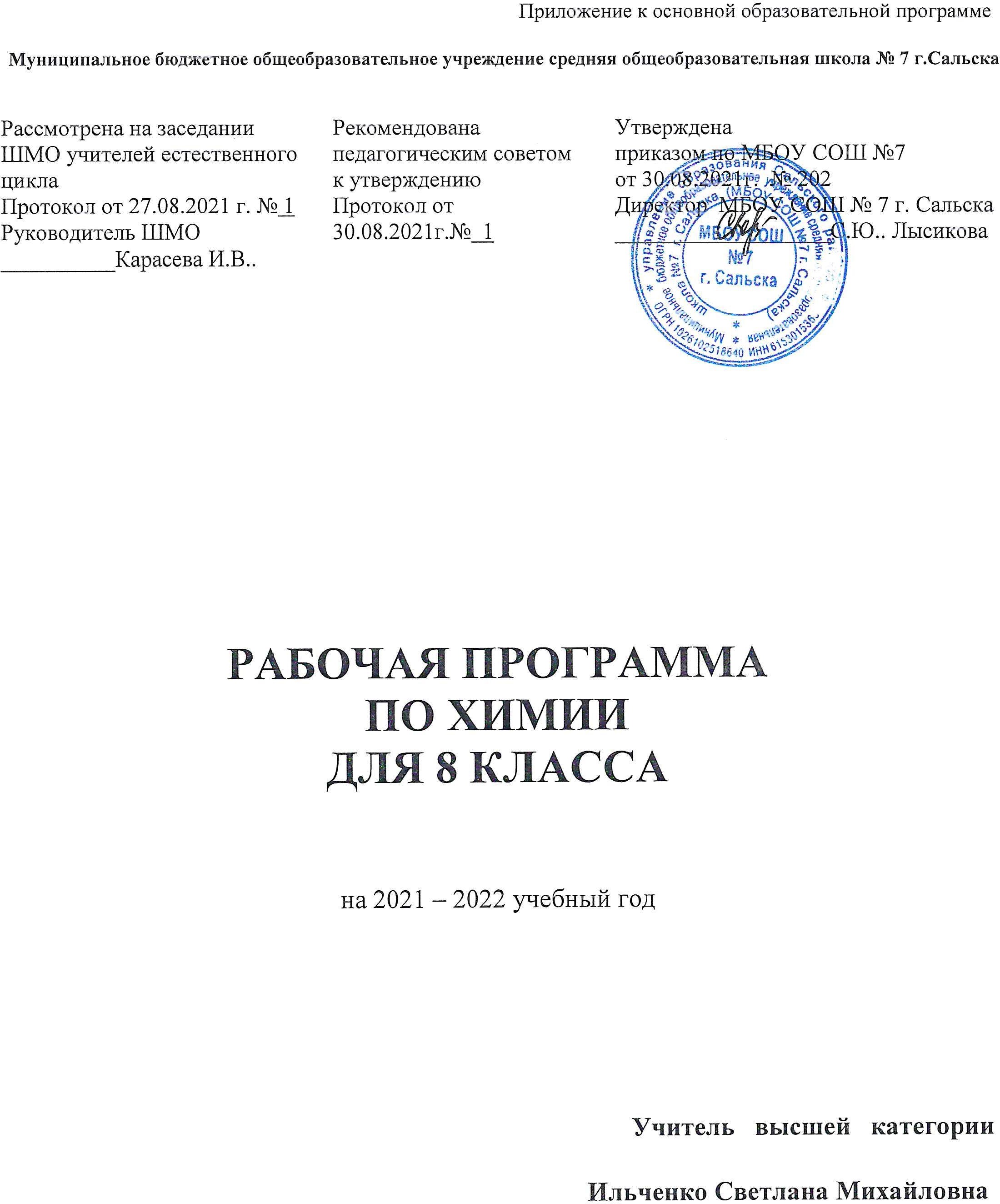 Пояснительная записка 8 классРабочая программа по химии составлена на основе следующих нормативных документов:Федеральный закон № 273-ФЗ от 29.12.2012 «Об образовании в Российской Федерации» с изменениями от 2 июля 2021 годаФГОС ООО (утвержден приказом Министерства образования и науки Российской Федерации от 17.12.2010 № 1897); Приказ Министерства просвещения РФ от 28 августа 2020 г. №442 «Об утверждении Порядка организации и осуществления образовательной деятельности по основным общеобразовательным программам - образовательным программам начального общего, основного общего и среднего общего образования», Приказ Министерства просвещения Российской Федерации от 20.11.2020 г. № 655 «О внесении изменения в Порядок организации и осуществления образовательной деятельности по основным общеобразовательным программам - образовательным программам начального общего, основного общего и среднего общего образования, утвержденный приказом Министерства просвещения Российской Федерации от 28 августа 2020 г. № 442»Распоряжение Правительства РФ от 12.11.2020 №29456-р «Об утверждении плана мероприятий по реализации в 2021 – 2025 годах Стратегии развития воспитания в РФ на период до 2025 годаПриказ Министерства просвещения РФ №345 от 28.12. 2018 г. «О федеральном перечне учебников, рекомендуемых к использованию при реализации имеющих государственную аккредитацию образовательных программ начального общего, основного общего, среднего общего образования» (с изменениями от 22.11.2019 N 632; от от 22.11.2019 N 632).Приказ Минпросвещения России от 20.05.2020 N 254 «О федеральном перечне учебников, допущенных к использованию при реализации имеющих государственную аккредитацию образовательных программ начального общего, основного общего, среднего общего образования организациями, осуществляющими образовательную деятельность»; Санитарные нормы и правила СП 2.4.3648-20 «Санитарно-эпидемиологические требования к организациям воспитания и обучения, отдыха и оздоровления детей и молодежи (утвержденные постановлением Главного государственного санитарного врача Российской Федерации 28.09.2020 г. №28);Положение о рабочей программе МБОУ СОШ № 7 г. Сальска;Образовательная программа начального/основного/среднего образования МБОУ СОШ №7 г. Сальска  (утверждёна приказом директора от 30.08.2021 №202);Учебный план ОУ (утверждён приказом директора от 30.08.2021 №202);Календарный учебный график ОУ (утверждён приказом директора от 25.05.2021 №160);Примерная программа по химии для 8 класса и авторская программа О.С.Габриелян, С.А. Сладкова Для реализации данной программы используется учебно-методический комплекс под редакцией:Состав УМК:1)О.С.Габриелян «Химия» 8 класс ФГОС Дрофа 2017г.2) О.С.Габриелян « Проверочные работы и контрольные работы » 8 класс Дрофа 2014г.3) А.М.Радецкий Т.Н.Горшкова «Дидактический материал по химии 8 -9» Просвещение 2000г.4) И.О.Горячева  Н.А.Бурмистрова «Химия 8 класс Проверочные работы часть 1,2» Саратов: Лицей 2015г5) М.А.Рябов Е.Ю.Невская Р.В.Линко Тесты по химии к учебнику О.С.Габриеляна «Химия 8 класс» 2019г.В рамках национального проекта «Образование» стало возможным оснащение школ инновационным оборудованием «Школьный кванториум». Внедрение этого оборудова- ния позволит качественно изменить процесс обучения химии. Количественные экспери- менты позволят получать достоверную информацию о протекании тех или иных химиче- ских процессов, о свойствах веществ. На основе полученных экспериментальных данных обучаемые смогут самостоятельно делать выводы, обобщать результаты, выявлять зако- номерности, что однозначно будет способствовать повышению мотивации обучения школьников. Особенностью данного класса является общеобразовательная направленность.Целями изучения предмета «Химия» в 8 классе являются:Основными задачами обучения предмету химии в 8 классах  являются: - формирование универсальных учебных действий, ИКТ-компетентности, основ учебно-исследовательской и проектной деятельности, умений работы с текстом; - освоение быстро наступающих перемен в обществе: развития разнообразных форм мышления, формирования у учащихся умений организации собственной учебной деятельности;- ознакомление с основными способами представления и анализа статистических данных, со статистическими закономерностями в реальном мире, приобретение элементарных вероятностных представлений; - освоение основных фактов и методов планиметрии, формирование пространственных представлений; - развитие логического мышления и речевых умений;- освоение фундаментальных основ химии, формирование информационной культуры, развитие алгоритмического мышления, реализовать в полной мере общеобразовательный потенциал этого курса.На обучение  предмету химия отводится 68  часов в год (2 часа в неделю). В связи с тем, что государственные праздники 23 февраля, 8 марта, 9 мая приходятся на среду, вторник, понедельник, а урокихимии , в соответствии со школьным расписанием проводятся в эти дни, фактически будет проведено 67/65 часов. Программа будет выполнена за счет сокращения часов на повторение.Формы  и виды организации обученияПри изучении материала (учебные предметы и курсы внеурочной деятельности) используются как традиционные, так и дистанционные формы организации обучения.  При дистанционном обучении применяются те же формы организации учебных занятий, что и при традиционном обучении: лекции, семинары, лабораторные практикумы, самостоятельные работы, консультации. При этом в дистанционном образовании используется два типа технологий: синхронное (on-line) и асинхронное (off-line) обучение. Асинхронное обучение – это метод доставки учебного материала ученику с помощью электронной почты, электронных библиотек. Синхронный метод – доставка материалов учащимся, пока все они находятся в сети (on-line), что возможно на web- или видеоконференциях. Оба этих метода обычно комбинируются, чтобы увеличить эффективность обучения.Предполагается использование платформ взаимодействия с обучающимися из перечня федеральных образовательных порталов, такие как: «ЯКласс», «Российская электронная школа», «Яндекс.Учебник», «Фоксфорд», а также Zoom, (платформа для проведения онлайн-занятий), Skype, WhatsApp, Telegram (интернет-мессенджеры для обмена информацией) и др.При дистанционном обучении  используются также и новые формы организации занятий:– Веб-занятия. Такие занятия организуются с использованием сети Интернет. Они могут быть реализованы в формах вебинаров, конференций, дистанционных лекций. Преподаватель принимает непосредственное участие в учебном процессе, который может предполагать двустороннее общение в режиме онлайн. При этом используется традиционная форма веб-занятий, при которой учебные материалы (в том числе видеозаписи с лекциями, практическими занятиями и т.п.) выкладываются на сайте учителя или адресно рассылаются ученикам. Такая форма может быть дополнительно расширена путем использования функций комментирования и обсуждения в режиме онлайн.– Чат-занятия. Занятия в форме чата могут предполагать как текстовое общение, так и контакт с помощью голосовой или видео-связи. Чат-занятия позволяют проводить полноценные семинары, создавать дифференцированные рабочие группы из учеников, организовать полноценный процесс общения учащихся. Состав участников чата может быть разным – это определяется целями и задачами конкретного занятия. Так, чат может быть организован для всего класса, отдельной его части, а также для конкретного ученика, нуждающегося в консультации учителя.–Другие формы взаимодействия между учениками и учителями (телеконференции, организация переписки по e-mail и т.п.).Виды учебно-познавательной деятельности:Наблюдение, эксперимент, работа с книгой, систематизация знаний, решение познавательных задач (проблем), проведение исследовательского эксперимента, графические изображения.I - виды деятельности со словесной (знаковой) основой: Слушание объяснений учителя. Слушание и анализ выступлений своих товарищей. Самостоятельная работа с учебником. Работа с дополнительной литературой; Отбор и сравнение материала по нескольким источникам. Вывод и разработка проекта. Анализ проекта.Систематизация учебного материала. II - виды деятельности на основе восприятия элементов действительности: Наблюдение за демонстрациями учителя. Просмотр учебных фильмов. Анализ графиков, таблиц, схем. Объяснение наблюдаемых явлений. Изучение устройства приборов по моделям и чертежам. Анализ проблемных ситуаций. III - виды деятельности с практической (опытной) основой: Работа со схематическими изображениями задач. Решение задач. Работа с раздаточным материалом. Выполнение лабораторных работ. Выполнение работ практикума. Моделирование.Технологии:Активные и интерактивные методы обучения; Технология развития критического мышления через чтение и письмо; Метод проектов; Технология уровневой дифференциации; Информационно-коммуникационные технологии; Игровые технологии; Исследовательская технология обучения; Здоровьесберегающие технологии и др. Уроки деятельностной направленности:уроки «открытия» нового знания; уроки рефлексии; уроки общеметодологической направленности; уроки развивающего контроля. Нетрадиционные формы уроковУрок –  коммуникации; Урок –  практикум; Урок –  игра; Урок –  исследование; Урок –  консультация; Урок –  зачет; Урок –  творчество; Интегрированный урок и др.Планируемые результаты освоения учебного предмета, курсаРезультаты изучения предмета «Химия» в 8 классе представлены на нескольких уровнях – личностном, метапредметном и предметном. Предметные:1. ВведениеУченик научиться использовать при характеристике вещества понятия «атом», «молекула», «химический элемент»  химическую символику, «химические и физические явления» называть: химические элементы;вычислять: относительную молекулярную массу и массовую долю элемента в веществе;классифицировать: состав веществ по их формулам;объяснять сущность химических явлений и их отличие от физических явлений;проводить наблюдения свойств веществ и явлений, происходящих с веществамиобращаться: с химической посудой и лабораторным оборудованием и соблюдать правила техники безопасности;Ученик получит возможность научиться получать химическую информацию из различных источников;проводить под руководством учителя непосредственное наблюдение и оформлять отчет;определять существенные признаки объекта.  2.Атомы химических элементов Ученик научиться  использовать понятия - атом, электрон, энергетический уровень,     электроотрицательность, ион, химическая связь;объяснять: физический смысл атомного (порядкового) номера химического элемента, номеров группы и периода, к которым элемент принадлежит в периодической системе Д.И. Менделеева; закономерности изменения свойств элементов в пределах малых периодов и главных подгрупп;характеризовать: химические элементы (от водорода до кальция) на основе их положения в периодической системе Д.И.Менделеева и особенностей строения их атомов; механизмы образования химических связей;составлять: схемы строения атомов первых 20 элементов периодической системы Д.И. Менделеева;описывать: состав и строение атомов элементов №1-20;определять: тип химической связи по формуле вещества.       Ученик получит возможность научиться  формулировать гипотезу по решению проблемы;составлять план выполнения учебной задачи, тезисы текста;владеть видом изложения как описание;выполнять неполное однолинейное сравнение.3. «Соединения химических элементов»Ученик научиться использовать при характеристике вещества химические понятия - степень окисления, вещества молекулярного и немолекулярного строения, кристаллическая решетка, валентность, кислоты, щелочи, оксиды;называть: соединения изученных классов;определять: принадлежность веществ к определенному классу соединений, валентность и степень окисления элемента в соединениях, тип химической связи в соединениях, составлять: формулы неорганических соединений изученных классов;вычислять: массовую долю химического элемента по формуле соединения; количество вещества, объем или массу по количеству вещества; Ученик получит возможность научиться определять аспект классификации;осуществлять классификацию; индуктивное обобщение (от единичного достоверного  к общему вероятному);знать и использовать различные формы представления классификации;4. Изменения, происходящие с веществамиУченик научиться  использовать при характеристике веществ химические понятия: химическая реакция,            классификация реакций, катализатор, обратимая и необратимая реакции, горениопределять: типы химических реакций;составлять: уравнения химических реакций;вычислять: количество вещества, объем или массу по количеству вещества, объёму или массе реагентов или продуктов реакции;классифицировать: реакции по направлению протекания их, участию катализатора;наблюдать и описывать: признаки и условия течения реакций, делать выводы на основании наблюдений за экспериментом.          Ученик получит возможность научиться составлять на основе текста схемы, в том числе с применением средств ИТК;различать объем и содержание понятий;использовать такой  вид мысленного моделирования, как знаковое моделирование (на примере уравнений химических реакций).5.«Растворение.Растворы.Свойстварастворов электролитов»                                                                                                                                                                                                                                             Ученик научиться использовать химические понятия: электролит и неэлектролит, электролитическая диссоциация, окислитель, восстановитель, раствор;описывать: растворение как физико-химический процесс;объяснять: сущность реакций ионного обмена;характеризовать: общие химические свойства основных классов неорганических веществ с позиции ТЭД, ОВР;определять: возможность протекания реакций ионного обмена, окислитель, восстановитель;составлять: ионные уравнения химических реакций, окислительно-восстановительные реакции;вычислять: массовую долю вещества; использовать: приобретенные знания и умения в практической деятельности и  повседневной жизни для приготовления растворов, безопасного обращения с веществами и материалами. устанавливать: причинно-следственные связи: класс вещества – химические свойства.         Ученик получит возможность научиться  владеть: таким видом изложения текста, как рассуждение;различать :компоненты доказательства (аргументы и формы доказательства);осуществлять прямое индуктивное доказательство; самостоятельно формировать программу эксперимента;Метапредметные результаты:•	владение информационно-логическими умениями: определять понятия, создавать обобщения, устанавливать аналогии, классифицировать, самостоятельно выбирать основания и критерии для классификации, устанавливать причинно-следственные связи, строить логическое рассуждение, умозаключение (индуктивное, дедуктивное и по аналогии) и делать выводы;•	владение умениями самостоятельно планировать пути достижения целей; соотносить свои действия с планируемыми результатами, осуществлять контроль своей деятельности, определять способы действий в рамках предложенных условий, корректировать свои действия в соответствии с изменяющейся ситуацией; оценивать правильность выполнения учебной задачи; •	владение основами самоконтроля, самооценки, принятия решений и осуществления осознанного выбора в учебной и познавательной деятельности;•	владение основными универсальными умениями информационного характера: постановка и формулирование проблемы; поиск и выделение необходимой информации, применение методов информационного поиска; структурирование и визуализация информации; выбор наиболее эффективных способов решения задач в зависимости от конкретных условий; самостоятельное создание алгоритмов деятельности при решении проблем творческого и поискового характера;•	владение информационным моделированием как основным методом приобретения знаний: умение преобразовывать объект из чувственной формы в пространственно-графическую или знаково-символическую модель; умение строить разнообразные информационные структуры для описания объектов; умение «читать» таблицы, графики, диаграммы, схемы и т.д., самостоятельно перекодировать информацию из одной знаковой системы в другую; умение выбирать форму представления информации в зависимости от стоящей задачи, проверять адекватность модели объекту и цели моделирования;•	ИКТ-компетентность – широкий спектр умений и навыков использования средств информационных и коммуникационных технологий для сбора, хранения, преобразования и передачи различных видов информации, навыки создания личного информационного пространства (обращение с устройствами ИКТ; фиксация изображений и звуков; создание письменных сообщений; создание графических объектов; создание музыкальных и звуковых сообщений; создание, восприятие и использование гипермедиасообщений; коммуникация и социальное взаимодействие; поиск и организация хранения информации; анализ информации).Личностные результаты:Личностное развитие школьников проявляется в развитии их позитивных отношений к общественным ценностям (то есть в развитии их социально значимых отношений):к семье как главной опоре в жизни человека и источнику его счастья;к труду как основному способу достижения жизненного благополучия человека, залогу его успешного профессионального самоопределения и ощущения уверенности в завтрашнем дне;к своему Отечеству, своей малой и большой Родине как к месту, в котором человек вырос и познал первые радости и неудачи, которое завещано ему предками и которое  нужно оберегать;к природе как к  источнику жизни на Земле, основе самого ее существования, нуждающейся в защите и постоянном внимании со стороны человека;к миру как к главному принципу человеческого общежития, условию крепкой дружбы, налаживания отношений с коллегами по работе в будущем и создания благоприятного микроклимата в своей собственной семье;к знаниям как к интеллектуальному ресурсу, обеспечивающему будущее человека, как результату кропотливого, но увлекательного учебного труда;к культуре как к духовному богатству общества и важному условию ощущения человеком полноты проживаемой жизни, которое дают ему чтение, музыка, искусство, театр, творческое самовыражение;к здоровью как к залогу долгой и активной жизни человека, его хорошего настроения и оптимистичного взгляда на мир;к окружающим людям как к безусловной и абсолютной ценности, как равноправным социальным партнерам, с которыми необходимо выстраивать доброжелательные и взаимоподдерживающие отношения, дающие человеку радость общения и позволяющие избегать чувства одиночества;к самим себе как к хозяевам своей судьбы, самоопределяющимся и самореализующимся личностям, отвечающим за свое собственное будущее.                             Содержание учебного предмета курса химии  в 8 классе.1. « Введение »Химия как часть естествознания. Химия – наука о веществах, их строении, свойствах и превращениях. Наблюдение, описание, измерение, эксперимент, моделирование. Понятие о химическом анализе и синтезе.Правила работы в школьной лаборатории. Лабораторная посуда и оборудование. Правила безопасности. Нагревательные устройства.Атомы и молекулы. Химический элемент. Язык химии. Знаки химических элементов, химические формулы. Относительная атомная и молекулярная массы. Атомная единица массы. Качественный и количественный состав вещества. Периодическая система химических элементов Д.И. Менделеева. Группы и периоды периодической системы.2. «Атомы химических элементов»Строение атома. Ядро (протоны, нейтроны) и электроны. Изотопы. Строение электронных оболочек атомов первых 20 элементов периодической системы Д.И. Менделеева.Строение молекул. Химическая связь. Типы химических связей: ковалентная (полярная и неполярная), ионная, металлическая. Понятие о валентности и степени окисления. Кристаллические и аморфные вещества. Типы кристаллических решеток (атомная, молекулярная, ионная и металлическая).3. «Простые вещества»Положение металлов и неметаллов в ПСХЭ. Важнейшие простые вещества – металлы и неметаллы. Общие физические свойства металлов. Аллотропия, аллотропные модификации кислорода, углерода, фосфора. Количество вещества, моль. Молярная масса. Молярный объём. Число Авогадро.4. «Соединения химических элементов»Понятие о валентности и степени окисления. Составление формул соединений по степени окисления (или валентности). Бинарные соединения металлов и неметаллов.Основные классы неорганических веществ – оксиды, кислоты, основания, соли, их классификация. Определение характера среды. Индикаторы. Чистые вещества и смеси их состав. Массовая доля компонента в смеси. Очистка веществ. Способы разделения смесей.5. «Изменения, происходящие с веществами»Химическая реакция. Уравнение и схема химической реакции. Условия и признаки химических реакций Реакции – разложения, соединения, замещения, обмена. Сохранение массы веществ при химических реакциях. Классификация химических реакций по числу и составу исходных и полученных веществ; поглощению или выделению энергии. Типы реакций на примере свойств воды. Вещества в твердом, жидком и газообразном состоянии.6.« Растворы. Свойства растворов  электролитов»Растворение как физико–химический процесс. Электролиты и неэлектролиты. Электролитическая диссоциация кислот, щелочей и солей в водных растворах. Ионы. Катионы и анионы. Реакции ионного обмена. Вода и её свойства. Растворимость веществ в воде. Круговорот воды в природе.Проведение химических реакций в растворах. Качественные реакции на газообразные вещества и ионы в растворе.Проблемы безопасного использования веществ и химических реакций в повседневной жизни.Основные классы неорганических веществ – кислоты, соли, основания в свете ТЭД. Окислительно-восстановительные реакции. Окислитель и восстановитель. Классификация химических реакций по изменению степени окисления химических элементов.Учебно-тематический планКонтроль Знаний, Умений, Навыков - Текущий, Итоговый ФОРМЫ КОНТРОЛЯ - Текущий контроль (контрольные работы): «Атомы химических элементов», «Соединения химических элементов», «Изменения, происходящие с веществами», «Растворы. Свойства растворов электролитов». Кроме вышеперечисленных основных форм контроля проводятся текущие самостоятельные работы, проверочные работы в рамках каждой темы в виде тестов по каждому разделу.Календарно-тематическое планирование  8 классКалендарно-тематическое планирование  в 8 «Г» - Формирование у учащихся химической картины мира как органической части его целостной естественной картины;- Развитие познавательных интересов и творческих способностей уч-ся в процессе изучения  ими химической науки и ее вклада в современный научно- технический прогресс;- Формирование важнейших логических операций мышления (анализ, синтез, обобщение, конкретизация, сравнение и др.) в процессе познания системы важнейших понятий, законов и теорий о составе, строении;- Воспитание убежденности в том, что применение полученных знаний и умений по химии является объективной необходимостью для безопасной работы с веществами и материалами в быту и на производстве;- Освоение ключевыми компетенциями (учебно-познавательными, информационными, ценностно - смысловыми, коммуникативными).- Организация образовательной деятельности, направленной на создание условий для расширения содержания общего образования с целью развития у обучающихся естественно-научной, информационной грамотности, формирования критического и креативного мышления, совершенствования навыков естественно-научной направленности, а также повышения качества образования.п/пНаименование раздела, темыКол-во часов (всего)Из них (количество часов)Из них (количество часов)п/пНаименование раздела, темыКол-во часов (всего)Практические работыКонтрольные работы1Введение 612Атомы химических элементов 913Простые вещества 64Соединения химических элементов 142,325Изменения, происходящие с веществами 1236Растворы. Свойства растворов электролитов 1944Итого6844№ п/пДата проведения урокаДата проведения урокаДата проведения урокаДата проведения урокаДата проведения урокаДата проведения урокаДата проведения урокаДата проведения урокаДата проведения урокаДата проведения урокаНазвание темы урокаРеализация воспитательного потенциала урока (модуль «Школьный урок»)№ п/п8А8А8А8Б  8В8Б  8В8Б  8В8Д8Д8Д8ДНазвание темы урокаРеализация воспитательного потенциала урока (модуль «Школьный урок»)1.Введение (6ч.)1.Введение (6ч.)1.Введение (6ч.)1.Введение (6ч.)1.Введение (6ч.)1.Введение (6ч.)1.Введение (6ч.)1.Введение (6ч.)1.Введение (6ч.)1.Введение (6ч.)1.Введение (6ч.)1.Введение (6ч.)1.Введение (6ч.)1.6.096.096.096.096.091.091.091.091.091.09Химия-наука о веществах.1.Гражданское воспитание:1.2развитие культуры межнационального общения;1.6развитие в детской среде ответственности, принципов коллективизма и социальной солидарности;1.7формирование стабильной системы нравственных и смысловых установок личности, позволяющих противостоять идеологии экстремизма, национализма, ксенофобии, коррупции, дискриминации по социальным, религиозным, расовым, национальным признакам и другим негативным социальным явлениям.2.7.097.097.097.097.096.096.093.093.093.09Практическая работа №1 «Приемы обращения с лабораторным оборудованием»1.Гражданское воспитание:1.2развитие культуры межнационального общения;1.6развитие в детской среде ответственности, принципов коллективизма и социальной солидарности;1.7формирование стабильной системы нравственных и смысловых установок личности, позволяющих противостоять идеологии экстремизма, национализма, ксенофобии, коррупции, дискриминации по социальным, религиозным, расовым, национальным признакам и другим негативным социальным явлениям.3.13.0913.0913.0913.0913.098.098.098.098.098.09Превращение веществ. Роль химии в жизни человека.1.Гражданское воспитание:1.2развитие культуры межнационального общения;1.6развитие в детской среде ответственности, принципов коллективизма и социальной солидарности;1.7формирование стабильной системы нравственных и смысловых установок личности, позволяющих противостоять идеологии экстремизма, национализма, ксенофобии, коррупции, дискриминации по социальным, религиозным, расовым, национальным признакам и другим негативным социальным явлениям.4.14.0914.0914.0914.0914.0913.0913.0910.0910.0910.09Периодическая система химических элементов. Знаки химических элементов.1.Гражданское воспитание:1.2развитие культуры межнационального общения;1.6развитие в детской среде ответственности, принципов коллективизма и социальной солидарности;1.7формирование стабильной системы нравственных и смысловых установок личности, позволяющих противостоять идеологии экстремизма, национализма, ксенофобии, коррупции, дискриминации по социальным, религиозным, расовым, национальным признакам и другим негативным социальным явлениям.5.20.0920.0920.0920.0920.0915.0915.0915.0915.0915.09Химические формулы. Относительная  молекулярная масса.1.Гражданское воспитание:1.2развитие культуры межнационального общения;1.6развитие в детской среде ответственности, принципов коллективизма и социальной солидарности;1.7формирование стабильной системы нравственных и смысловых установок личности, позволяющих противостоять идеологии экстремизма, национализма, ксенофобии, коррупции, дискриминации по социальным, религиозным, расовым, национальным признакам и другим негативным социальным явлениям.6.21.0921.0921.0921.0921.0920.0920.0917.0917.0917.09Массовая доля элемента в соединении.1.Гражданское воспитание:1.2развитие культуры межнационального общения;1.6развитие в детской среде ответственности, принципов коллективизма и социальной солидарности;1.7формирование стабильной системы нравственных и смысловых установок личности, позволяющих противостоять идеологии экстремизма, национализма, ксенофобии, коррупции, дискриминации по социальным, религиозным, расовым, национальным признакам и другим негативным социальным явлениям.2.Атомы химических элементов (9ч.)2.Атомы химических элементов (9ч.)2.Атомы химических элементов (9ч.)2.Атомы химических элементов (9ч.)2.Атомы химических элементов (9ч.)2.Атомы химических элементов (9ч.)2.Атомы химических элементов (9ч.)2.Атомы химических элементов (9ч.)2.Атомы химических элементов (9ч.)2.Атомы химических элементов (9ч.)2.Атомы химических элементов (9ч.)2.Атомы химических элементов (9ч.)2.Атомы химических элементов (9ч.)7.27.0927.0922.0922.0922.0922.0922.0922.0922.0922.09Основные сведения о строении атомов.5.Физическое воспитание:5.1формирование ответственного отношения к своему здоровью и потребности в здоровом образе жизни;8.Ценности научного познания подразумевает:8.содействие повышению привлекательности науки для подрастающего поколения, поддержку научно-технического творчества детей.8.28.0928.0927.0927.0927.0927.0927.0924.0924.0924.09Периодическая система элементов и строение атома.5.Физическое воспитание:5.1формирование ответственного отношения к своему здоровью и потребности в здоровом образе жизни;8.Ценности научного познания подразумевает:8.содействие повышению привлекательности науки для подрастающего поколения, поддержку научно-технического творчества детей.9.4.104.1029.0929.0929.0929.0929.0929.0929.0929.09Строение электронных оболочек атомов.5.Физическое воспитание:5.1формирование ответственного отношения к своему здоровью и потребности в здоровом образе жизни;8.Ценности научного познания подразумевает:8.содействие повышению привлекательности науки для подрастающего поколения, поддержку научно-технического творчества детей.10.5.105.104.104.104.104.104.101.101.101.10Ионная химическая связь.5.Физическое воспитание:5.1формирование ответственного отношения к своему здоровью и потребности в здоровом образе жизни;8.Ценности научного познания подразумевает:8.содействие повышению привлекательности науки для подрастающего поколения, поддержку научно-технического творчества детей.11.11.1011.106.106.106.106.106.106.106.106.10Ковалентная  неполярная связь.5.Физическое воспитание:5.1формирование ответственного отношения к своему здоровью и потребности в здоровом образе жизни;8.Ценности научного познания подразумевает:8.содействие повышению привлекательности науки для подрастающего поколения, поддержку научно-технического творчества детей.12.12.1012.1011.1011.1011.1011.1011.108.108.108.10Ковалентная полярная связь.5.Физическое воспитание:5.1формирование ответственного отношения к своему здоровью и потребности в здоровом образе жизни;8.Ценности научного познания подразумевает:8.содействие повышению привлекательности науки для подрастающего поколения, поддержку научно-технического творчества детей.13.18.1018.1013.1013.1013.1013.1013.1013.1013.1013.10Кристаллические решетки.5.Физическое воспитание:5.1формирование ответственного отношения к своему здоровью и потребности в здоровом образе жизни;8.Ценности научного познания подразумевает:8.содействие повышению привлекательности науки для подрастающего поколения, поддержку научно-технического творчества детей.14.19.1019.1018.1018.1018.1018.1018.1015.1015.1015.10Выполнение упражнений по теме «Атомы химических элементов».5.Физическое воспитание:5.1формирование ответственного отношения к своему здоровью и потребности в здоровом образе жизни;8.Ценности научного познания подразумевает:8.содействие повышению привлекательности науки для подрастающего поколения, поддержку научно-технического творчества детей.15.25.1025.1020.1020.1020.1020.1020.1020.1020.1020.10Контрольная работа №1 «Атомы химических элементов».5.Физическое воспитание:5.1формирование ответственного отношения к своему здоровью и потребности в здоровом образе жизни;8.Ценности научного познания подразумевает:8.содействие повышению привлекательности науки для подрастающего поколения, поддержку научно-технического творчества детей.3.Простые вещества (6 ч.)3.Простые вещества (6 ч.)3.Простые вещества (6 ч.)3.Простые вещества (6 ч.)3.Простые вещества (6 ч.)3.Простые вещества (6 ч.)3.Простые вещества (6 ч.)3.Простые вещества (6 ч.)3.Простые вещества (6 ч.)3.Простые вещества (6 ч.)3.Простые вещества (6 ч.)3.Простые вещества (6 ч.)3.Простые вещества (6 ч.)16.26.1026.1025.1025.1025.1025.1025.1025.1022.1022.10Простые вещества – металлы. Металлическая связь.Духовно-нравственное:3.4содействие формированию у детей позитивных жизненных ориентиров и планов;6.Трудовое воспитание:6.1.3развитие навыков совместной работы, умения работать самостоятельно, мобилизуя необходимые ресурсы, правильно оценивая смысл и последствия своих действий.17.8.118.1127.1027.1027.1027.1027.1027.1027.1027.10Простые вещества – неметаллы.Духовно-нравственное:3.4содействие формированию у детей позитивных жизненных ориентиров и планов;6.Трудовое воспитание:6.1.3развитие навыков совместной работы, умения работать самостоятельно, мобилизуя необходимые ресурсы, правильно оценивая смысл и последствия своих действий.18.9.119.118.118.118.118.118.118.1110.1110.11Количество вещества. Моль.Духовно-нравственное:3.4содействие формированию у детей позитивных жизненных ориентиров и планов;6.Трудовое воспитание:6.1.3развитие навыков совместной работы, умения работать самостоятельно, мобилизуя необходимые ресурсы, правильно оценивая смысл и последствия своих действий.19.15.1115.1110.1110.1110.1110.1110.1110.1112.1112.11Молярный объем газообразных веществ.Духовно-нравственное:3.4содействие формированию у детей позитивных жизненных ориентиров и планов;6.Трудовое воспитание:6.1.3развитие навыков совместной работы, умения работать самостоятельно, мобилизуя необходимые ресурсы, правильно оценивая смысл и последствия своих действий.20.16.1116.1115.1115.1115.1115.1115.1115.1117.1117.11Решение задач по формуле.Духовно-нравственное:3.4содействие формированию у детей позитивных жизненных ориентиров и планов;6.Трудовое воспитание:6.1.3развитие навыков совместной работы, умения работать самостоятельно, мобилизуя необходимые ресурсы, правильно оценивая смысл и последствия своих действий.21.22.1122.1117.1117.1117.1117.1117.1117.1119.1119.11Систематизация знаний по теме «Простые вещества».Духовно-нравственное:3.4содействие формированию у детей позитивных жизненных ориентиров и планов;6.Трудовое воспитание:6.1.3развитие навыков совместной работы, умения работать самостоятельно, мобилизуя необходимые ресурсы, правильно оценивая смысл и последствия своих действий.4.Соединения химических элементов (14 ч.)4.Соединения химических элементов (14 ч.)4.Соединения химических элементов (14 ч.)4.Соединения химических элементов (14 ч.)4.Соединения химических элементов (14 ч.)4.Соединения химических элементов (14 ч.)4.Соединения химических элементов (14 ч.)4.Соединения химических элементов (14 ч.)4.Соединения химических элементов (14 ч.)4.Соединения химических элементов (14 ч.)4.Соединения химических элементов (14 ч.)4.Соединения химических элементов (14 ч.)4.Соединения химических элементов (14 ч.)22.23.1123.1123.1123.1122.1122.1122.1122.1124.1124.11Степень окисления. Бинарные соединения.6.Трудовое воспитание:6.4содействие профессиональному самоопределению, приобщения к социально значимой деятельности для осмысленного выбора профессии.7.развитие экологической культуры, бережного отношения к родной земле, природным богатствам России и мира;воспитание чувства ответственности за состояние природных ресурсов, умений и навыков разумного природопользования, нетерпимого отношения к действиям, приносящим вред экологии.23.29.1129.1129.1129.1124.1124.1124.1124.1126.1126.11Оксиды. Летучие водородные соединения.6.Трудовое воспитание:6.4содействие профессиональному самоопределению, приобщения к социально значимой деятельности для осмысленного выбора профессии.7.развитие экологической культуры, бережного отношения к родной земле, природным богатствам России и мира;воспитание чувства ответственности за состояние природных ресурсов, умений и навыков разумного природопользования, нетерпимого отношения к действиям, приносящим вред экологии.24.30.1130.1130.1130.1129.1129.1129.1129.111.121.12Основания.6.Трудовое воспитание:6.4содействие профессиональному самоопределению, приобщения к социально значимой деятельности для осмысленного выбора профессии.7.развитие экологической культуры, бережного отношения к родной земле, природным богатствам России и мира;воспитание чувства ответственности за состояние природных ресурсов, умений и навыков разумного природопользования, нетерпимого отношения к действиям, приносящим вред экологии.25.6.126.126.126.121.121.121.121.123.123.12Кислоты.6.Трудовое воспитание:6.4содействие профессиональному самоопределению, приобщения к социально значимой деятельности для осмысленного выбора профессии.7.развитие экологической культуры, бережного отношения к родной земле, природным богатствам России и мира;воспитание чувства ответственности за состояние природных ресурсов, умений и навыков разумного природопользования, нетерпимого отношения к действиям, приносящим вред экологии.26.7.127.127.127.126.126.126.126.128.128.12Соли, как производные кислот и оснований.6.Трудовое воспитание:6.4содействие профессиональному самоопределению, приобщения к социально значимой деятельности для осмысленного выбора профессии.7.развитие экологической культуры, бережного отношения к родной земле, природным богатствам России и мира;воспитание чувства ответственности за состояние природных ресурсов, умений и навыков разумного природопользования, нетерпимого отношения к действиям, приносящим вред экологии.27.13.1213.1213.1213.128.128.128.128.1210.1210.12Соли, как производные  кислот и оснований.6.Трудовое воспитание:6.4содействие профессиональному самоопределению, приобщения к социально значимой деятельности для осмысленного выбора профессии.7.развитие экологической культуры, бережного отношения к родной земле, природным богатствам России и мира;воспитание чувства ответственности за состояние природных ресурсов, умений и навыков разумного природопользования, нетерпимого отношения к действиям, приносящим вред экологии.28.14.1214.1214.1214.1213.1213.1213.1213.1215.1215.12Основные классы неорганических соединений.6.Трудовое воспитание:6.4содействие профессиональному самоопределению, приобщения к социально значимой деятельности для осмысленного выбора профессии.7.развитие экологической культуры, бережного отношения к родной земле, природным богатствам России и мира;воспитание чувства ответственности за состояние природных ресурсов, умений и навыков разумного природопользования, нетерпимого отношения к действиям, приносящим вред экологии.29.20.1220.1220.1220.1215.1215.1215.1215.1217.1217.12Упражнения в составлении формул неорганических соединений.6.Трудовое воспитание:6.4содействие профессиональному самоопределению, приобщения к социально значимой деятельности для осмысленного выбора профессии.7.развитие экологической культуры, бережного отношения к родной земле, природным богатствам России и мира;воспитание чувства ответственности за состояние природных ресурсов, умений и навыков разумного природопользования, нетерпимого отношения к действиям, приносящим вред экологии.30.21.1221.1221.1221.1220.1220.1220.1220.1222.1222.12Контрольная работа №2 «Соединения химических элементов».6.Трудовое воспитание:6.4содействие профессиональному самоопределению, приобщения к социально значимой деятельности для осмысленного выбора профессии.7.развитие экологической культуры, бережного отношения к родной земле, природным богатствам России и мира;воспитание чувства ответственности за состояние природных ресурсов, умений и навыков разумного природопользования, нетерпимого отношения к действиям, приносящим вред экологии.31.27.1227.1227.1227.1222.1222.1222.1222.1224.1224.12Чистые вещества и смеси.6.Трудовое воспитание:6.4содействие профессиональному самоопределению, приобщения к социально значимой деятельности для осмысленного выбора профессии.7.развитие экологической культуры, бережного отношения к родной земле, природным богатствам России и мира;воспитание чувства ответственности за состояние природных ресурсов, умений и навыков разумного природопользования, нетерпимого отношения к действиям, приносящим вред экологии.32.28.1228.1228.1228.1227.1227.1227.1227.1212.0112.01Разделение смесей.6.Трудовое воспитание:6.4содействие профессиональному самоопределению, приобщения к социально значимой деятельности для осмысленного выбора профессии.7.развитие экологической культуры, бережного отношения к родной земле, природным богатствам России и мира;воспитание чувства ответственности за состояние природных ресурсов, умений и навыков разумного природопользования, нетерпимого отношения к действиям, приносящим вред экологии.33.10.0110.0110.0110.0110.0110.0110.0110.0114.0114.01Практическая работа №2 «Очистка загрязненной поваренной соли»6.Трудовое воспитание:6.4содействие профессиональному самоопределению, приобщения к социально значимой деятельности для осмысленного выбора профессии.7.развитие экологической культуры, бережного отношения к родной земле, природным богатствам России и мира;воспитание чувства ответственности за состояние природных ресурсов, умений и навыков разумного природопользования, нетерпимого отношения к действиям, приносящим вред экологии.34.11.0111.0111.0111.0112.0112.0112.0112.0119.0119.01Массовая  и объемная доля компонента смеси.6.Трудовое воспитание:6.4содействие профессиональному самоопределению, приобщения к социально значимой деятельности для осмысленного выбора профессии.7.развитие экологической культуры, бережного отношения к родной земле, природным богатствам России и мира;воспитание чувства ответственности за состояние природных ресурсов, умений и навыков разумного природопользования, нетерпимого отношения к действиям, приносящим вред экологии.35.17.0117.0117.0117.0117.0117.0117.0117.0121.0121.01Практическая работа №3 «Приготовление раствора с определенной  массовой долей».6.Трудовое воспитание:6.4содействие профессиональному самоопределению, приобщения к социально значимой деятельности для осмысленного выбора профессии.7.развитие экологической культуры, бережного отношения к родной земле, природным богатствам России и мира;воспитание чувства ответственности за состояние природных ресурсов, умений и навыков разумного природопользования, нетерпимого отношения к действиям, приносящим вред экологии.5.Изменения, происходящие с веществами  (12 ч.)5.Изменения, происходящие с веществами  (12 ч.)5.Изменения, происходящие с веществами  (12 ч.)5.Изменения, происходящие с веществами  (12 ч.)5.Изменения, происходящие с веществами  (12 ч.)5.Изменения, происходящие с веществами  (12 ч.)5.Изменения, происходящие с веществами  (12 ч.)5.Изменения, происходящие с веществами  (12 ч.)5.Изменения, происходящие с веществами  (12 ч.)5.Изменения, происходящие с веществами  (12 ч.)5.Изменения, происходящие с веществами  (12 ч.)5.Изменения, происходящие с веществами  (12 ч.)5.Изменения, происходящие с веществами  (12 ч.)36.18.0118.0118.0118.0119.0119.0119.0119.0126.0126.01Физические явления.8.Ценности научного познания:8.2создание условий для получения детьми достоверной информации о  передовых достижениях и открытиях мировой и отечественной науки, повышения заинтересованности подрастающего поколения в научных познаниях об устройстве мира и общества.37.24.0124.0124.0124.0124.0124.0124.0124.0128.0128.01Химические уравнения.8.Ценности научного познания:8.2создание условий для получения детьми достоверной информации о  передовых достижениях и открытиях мировой и отечественной науки, повышения заинтересованности подрастающего поколения в научных познаниях об устройстве мира и общества.38.25.0125.0125.0125.0126.0126.0126.0126.012.022.02Составление уравнений химических реакций.8.Ценности научного познания:8.2создание условий для получения детьми достоверной информации о  передовых достижениях и открытиях мировой и отечественной науки, повышения заинтересованности подрастающего поколения в научных познаниях об устройстве мира и общества.3931.0131.0131.0131.0131.0131.0131.0131.014.024.02Реакция соединения.8.Ценности научного познания:8.2создание условий для получения детьми достоверной информации о  передовых достижениях и открытиях мировой и отечественной науки, повышения заинтересованности подрастающего поколения в научных познаниях об устройстве мира и общества.401.022.022.022.022.022.022.022.029.029.02Реакция разложения.8.Ценности научного познания:8.2создание условий для получения детьми достоверной информации о  передовых достижениях и открытиях мировой и отечественной науки, повышения заинтересованности подрастающего поколения в научных познаниях об устройстве мира и общества.41.7.02.7.027.027.027.027.027.027.0211.0211.02 Реакция замещения.8.Ценности научного познания:8.2создание условий для получения детьми достоверной информации о  передовых достижениях и открытиях мировой и отечественной науки, повышения заинтересованности подрастающего поколения в научных познаниях об устройстве мира и общества.42.8.029.029.029.029.029.029.029.0216.0216.02Реакция обмена.8.Ценности научного познания:8.2создание условий для получения детьми достоверной информации о  передовых достижениях и открытиях мировой и отечественной науки, повышения заинтересованности подрастающего поколения в научных познаниях об устройстве мира и общества.43.14.0214.0214.0214.0214.0214.0214.0214.0218.0218.02Типы химических реакций на примере свойств воды.8.Ценности научного познания:8.2создание условий для получения детьми достоверной информации о  передовых достижениях и открытиях мировой и отечественной науки, повышения заинтересованности подрастающего поколения в научных познаниях об устройстве мира и общества.44.15.0216.0216.0216.0216.0216.0216.0216.0225.0225.02Расчеты по химическим уравнениям реакций.8.Ценности научного познания:8.2создание условий для получения детьми достоверной информации о  передовых достижениях и открытиях мировой и отечественной науки, повышения заинтересованности подрастающего поколения в научных познаниях об устройстве мира и общества.45.21.0221.0221.0221.0221.0221.0221.0221.022.032.03Расчеты по химическим уравнениям реакций.8.Ценности научного познания:8.2создание условий для получения детьми достоверной информации о  передовых достижениях и открытиях мировой и отечественной науки, повышения заинтересованности подрастающего поколения в научных познаниях об устройстве мира и общества.46.22.0228.0228.0228.0228.0228.0228.0228.024.034.03Обобщение знаний по «Типы реакций».8.Ценности научного познания:8.2создание условий для получения детьми достоверной информации о  передовых достижениях и открытиях мировой и отечественной науки, повышения заинтересованности подрастающего поколения в научных познаниях об устройстве мира и общества.47.28.022.032.032.032.032.032.032.039.039.03Контрольная работа №3 «Изменения, происходящие с веществами».8.Ценности научного познания:8.2создание условий для получения детьми достоверной информации о  передовых достижениях и открытиях мировой и отечественной науки, повышения заинтересованности подрастающего поколения в научных познаниях об устройстве мира и общества.6. Растворы. Свойства растворов электролитов (19 ч.)6. Растворы. Свойства растворов электролитов (19 ч.)6. Растворы. Свойства растворов электролитов (19 ч.)6. Растворы. Свойства растворов электролитов (19 ч.)6. Растворы. Свойства растворов электролитов (19 ч.)6. Растворы. Свойства растворов электролитов (19 ч.)6. Растворы. Свойства растворов электролитов (19 ч.)6. Растворы. Свойства растворов электролитов (19 ч.)6. Растворы. Свойства растворов электролитов (19 ч.)6. Растворы. Свойства растворов электролитов (19 ч.)6. Растворы. Свойства растворов электролитов (19 ч.)6. Растворы. Свойства растворов электролитов (19 ч.)6. Растворы. Свойства растворов электролитов (19 ч.)49.7.037.039.039.039.039.039.039.039.0316.03Электролиты и неэлектролиты.50.14.0314.0314.0314.0314.0314.0314.0314.0314.0318.03Основные положения ТЭД.51.15.0315.0316.0316.0316.0316.0316.0316.0316.0330.03Реакции ионного обмена.52.28.0328.0328.0328.0328.0328.0328.0328.0328.031.04Реакции ионного обмена53.29.0329.0330.0330.0330.0330.0330.0330.0330.036.04Кислоты, соли и основания в свете ТЭД.54.4.044.044.044.044.044.044.044.044.048.04Кислоты, соли и основания в свете ТЭД.55.5.045.046.046.046.046.046.046.046.0413.04Основания в свете ТЭД.56.11.0411.0411.0411.0411.0411.0411.0411.0411.0415.04Основания в свете ТЭД.57.12.0412.0413.0313.0313.0313.0313.0313.0313.0320.04Классификация оксидов.58.18.0418.0418.0318.0318.0318.0318.0318.0318.0322.04Оксиды и их свойства.59.19.0419.0420.0320.0320.0320.0320.0320.0320.0327.04Соли в свете ТЭД.60.25.0425.0425.0325.0325.0325.0325.0325.0325.0329.04Генетическая связь между классами соединений.61.26.0426.0427.0327.0327.0327.0327.0327.0327.034.05Практическая работа №4 «Решение экспериментальных задач»62.3.053.054.054.054.054.054.054.054.056.05Окислительно-восстановительные реакции.63.10.0510.0511.0511.0511.0511.0511.0511.0511.0511.05Окислительно-восстановительные реакции.64.16.0516.0516.0516.0516.0516.0516.0516.0516.0513.05Свойства веществ в свете ОВР.65.17.0517.0518.0518.0518.0518.0518.0518.0518.0518.05Обобщение знаний по  теме «Свойства электролитов».66.23.0523.0523.0523.0523.0523.0523.0523.0523.0520.05Контрольная работа №4 «Растворы. Свойства растворов электролитов».67.24.0524.0525.0525.0525.0525.0525.0525.0525.0525.05Решение расчетных задач по уравнениям реакций№ п/пДатаНазвание темы урокаНазвание темы урокаНазвание темы урокаНазвание темы урокаНазвание темы урокаНазвание темы урокаРеализация воспитательного потенциала урока (модуль «Школьный урок»)1.Введение (6ч.)1.Введение (6ч.)1.Введение (6ч.)1.Введение (6ч.)1.Введение (6ч.)1.Введение (6ч.)1.Введение (6ч.)1.Введение (6ч.)1.Введение (6ч.)1.6.096.09Химия-наука о веществах.          Химия-наука о веществах.          Химия-наука о веществах.          Химия-наука о веществах.          Химия-наука о веществах.          1.Гражданское воспитание:1.2развитие культуры межнационального общения;1.6развитие в детской среде ответственности, принципов коллективизма и социальной солидарности;1.7формирование стабильной системы нравственных и смысловых установок личности, позволяющих противостоять идеологии экстремизма, национализма, ксенофобии, коррупции, дискриминации по социальным, религиозным, расовым, национальным признакам и другим негативным социальным явлениям.2.10.0910.09Превращение веществ. Роль химии в жизни человека.Превращение веществ. Роль химии в жизни человека.Превращение веществ. Роль химии в жизни человека.Превращение веществ. Роль химии в жизни человека.Превращение веществ. Роль химии в жизни человека.1.Гражданское воспитание:1.2развитие культуры межнационального общения;1.6развитие в детской среде ответственности, принципов коллективизма и социальной солидарности;1.7формирование стабильной системы нравственных и смысловых установок личности, позволяющих противостоять идеологии экстремизма, национализма, ксенофобии, коррупции, дискриминации по социальным, религиозным, расовым, национальным признакам и другим негативным социальным явлениям.3.13.0913.09Периодическая система химических элементов. Знаки химических элементов.Периодическая система химических элементов. Знаки химических элементов.Периодическая система химических элементов. Знаки химических элементов.Периодическая система химических элементов. Знаки химических элементов.Периодическая система химических элементов. Знаки химических элементов.1.Гражданское воспитание:1.2развитие культуры межнационального общения;1.6развитие в детской среде ответственности, принципов коллективизма и социальной солидарности;1.7формирование стабильной системы нравственных и смысловых установок личности, позволяющих противостоять идеологии экстремизма, национализма, ксенофобии, коррупции, дискриминации по социальным, религиозным, расовым, национальным признакам и другим негативным социальным явлениям.4.17.0917.09Химические формулы. Относительная  молекулярная масса.Химические формулы. Относительная  молекулярная масса.Химические формулы. Относительная  молекулярная масса.Химические формулы. Относительная  молекулярная масса.Химические формулы. Относительная  молекулярная масса.1.Гражданское воспитание:1.2развитие культуры межнационального общения;1.6развитие в детской среде ответственности, принципов коллективизма и социальной солидарности;1.7формирование стабильной системы нравственных и смысловых установок личности, позволяющих противостоять идеологии экстремизма, национализма, ксенофобии, коррупции, дискриминации по социальным, религиозным, расовым, национальным признакам и другим негативным социальным явлениям.5.20.0920.09Массовая доля элемента в соединении.Массовая доля элемента в соединении.Массовая доля элемента в соединении.Массовая доля элемента в соединении.Массовая доля элемента в соединении.1.Гражданское воспитание:1.2развитие культуры межнационального общения;1.6развитие в детской среде ответственности, принципов коллективизма и социальной солидарности;1.7формирование стабильной системы нравственных и смысловых установок личности, позволяющих противостоять идеологии экстремизма, национализма, ксенофобии, коррупции, дискриминации по социальным, религиозным, расовым, национальным признакам и другим негативным социальным явлениям.6.24.0924.09Практическая работа №1 «Приемы обращения с лабораторным оборудованием»Практическая работа №1 «Приемы обращения с лабораторным оборудованием»Практическая работа №1 «Приемы обращения с лабораторным оборудованием»Практическая работа №1 «Приемы обращения с лабораторным оборудованием»Практическая работа №1 «Приемы обращения с лабораторным оборудованием»1.Гражданское воспитание:1.2развитие культуры межнационального общения;1.6развитие в детской среде ответственности, принципов коллективизма и социальной солидарности;1.7формирование стабильной системы нравственных и смысловых установок личности, позволяющих противостоять идеологии экстремизма, национализма, ксенофобии, коррупции, дискриминации по социальным, религиозным, расовым, национальным признакам и другим негативным социальным явлениям.2.Атомы химических элементов (9ч.)2.Атомы химических элементов (9ч.)2.Атомы химических элементов (9ч.)2.Атомы химических элементов (9ч.)2.Атомы химических элементов (9ч.)2.Атомы химических элементов (9ч.)2.Атомы химических элементов (9ч.)2.Атомы химических элементов (9ч.)2.Атомы химических элементов (9ч.)2.Атомы химических элементов (9ч.)7.27,0927,0927,09Основные сведения о строении атомов.Основные сведения о строении атомов.Основные сведения о строении атомов.Основные сведения о строении атомов.5.Физическое воспитание:5.1формирование ответственного отношения к своему здоровью и потребности в здоровом образе жизни;8.Ценности научного познания подразумевает:8.содействие повышению привлекательности науки для подрастающего поколения, поддержку научно-технического творчества детей.5.Физическое воспитание:5.1формирование ответственного отношения к своему здоровью и потребности в здоровом образе жизни;8.Ценности научного познания подразумевает:8.содействие повышению привлекательности науки для подрастающего поколения, поддержку научно-технического творчества детей.8.1.101.101.10Периодическая система элементов и строение атома.Периодическая система элементов и строение атома.Периодическая система элементов и строение атома.Периодическая система элементов и строение атома.5.Физическое воспитание:5.1формирование ответственного отношения к своему здоровью и потребности в здоровом образе жизни;8.Ценности научного познания подразумевает:8.содействие повышению привлекательности науки для подрастающего поколения, поддержку научно-технического творчества детей.5.Физическое воспитание:5.1формирование ответственного отношения к своему здоровью и потребности в здоровом образе жизни;8.Ценности научного познания подразумевает:8.содействие повышению привлекательности науки для подрастающего поколения, поддержку научно-технического творчества детей.9.4.104.104.10Строение электронных оболочек атомов.Строение электронных оболочек атомов.Строение электронных оболочек атомов.Строение электронных оболочек атомов.5.Физическое воспитание:5.1формирование ответственного отношения к своему здоровью и потребности в здоровом образе жизни;8.Ценности научного познания подразумевает:8.содействие повышению привлекательности науки для подрастающего поколения, поддержку научно-технического творчества детей.5.Физическое воспитание:5.1формирование ответственного отношения к своему здоровью и потребности в здоровом образе жизни;8.Ценности научного познания подразумевает:8.содействие повышению привлекательности науки для подрастающего поколения, поддержку научно-технического творчества детей.10.8,108,108,10Ионная химическая связь.Ионная химическая связь.Ионная химическая связь.Ионная химическая связь.5.Физическое воспитание:5.1формирование ответственного отношения к своему здоровью и потребности в здоровом образе жизни;8.Ценности научного познания подразумевает:8.содействие повышению привлекательности науки для подрастающего поколения, поддержку научно-технического творчества детей.5.Физическое воспитание:5.1формирование ответственного отношения к своему здоровью и потребности в здоровом образе жизни;8.Ценности научного познания подразумевает:8.содействие повышению привлекательности науки для подрастающего поколения, поддержку научно-технического творчества детей.11.11,1011,1011,10Ковалентная  неполярная связь.Ковалентная  неполярная связь.Ковалентная  неполярная связь.Ковалентная  неполярная связь.5.Физическое воспитание:5.1формирование ответственного отношения к своему здоровью и потребности в здоровом образе жизни;8.Ценности научного познания подразумевает:8.содействие повышению привлекательности науки для подрастающего поколения, поддержку научно-технического творчества детей.5.Физическое воспитание:5.1формирование ответственного отношения к своему здоровью и потребности в здоровом образе жизни;8.Ценности научного познания подразумевает:8.содействие повышению привлекательности науки для подрастающего поколения, поддержку научно-технического творчества детей.12.15.1015.1015.10Ковалентная полярная связь.Ковалентная полярная связь.Ковалентная полярная связь.Ковалентная полярная связь.5.Физическое воспитание:5.1формирование ответственного отношения к своему здоровью и потребности в здоровом образе жизни;8.Ценности научного познания подразумевает:8.содействие повышению привлекательности науки для подрастающего поколения, поддержку научно-технического творчества детей.5.Физическое воспитание:5.1формирование ответственного отношения к своему здоровью и потребности в здоровом образе жизни;8.Ценности научного познания подразумевает:8.содействие повышению привлекательности науки для подрастающего поколения, поддержку научно-технического творчества детей.13.18.1018.1018.10Выполнение упражнений по теме «Атомы химических элементов».Выполнение упражнений по теме «Атомы химических элементов».Выполнение упражнений по теме «Атомы химических элементов».Выполнение упражнений по теме «Атомы химических элементов».5.Физическое воспитание:5.1формирование ответственного отношения к своему здоровью и потребности в здоровом образе жизни;8.Ценности научного познания подразумевает:8.содействие повышению привлекательности науки для подрастающего поколения, поддержку научно-технического творчества детей.5.Физическое воспитание:5.1формирование ответственного отношения к своему здоровью и потребности в здоровом образе жизни;8.Ценности научного познания подразумевает:8.содействие повышению привлекательности науки для подрастающего поколения, поддержку научно-технического творчества детей.14.22.1022.1022.10 Контрольная работа №1 «Атомы химических элементов». Контрольная работа №1 «Атомы химических элементов». Контрольная работа №1 «Атомы химических элементов». Контрольная работа №1 «Атомы химических элементов».5.Физическое воспитание:5.1формирование ответственного отношения к своему здоровью и потребности в здоровом образе жизни;8.Ценности научного познания подразумевает:8.содействие повышению привлекательности науки для подрастающего поколения, поддержку научно-технического творчества детей.5.Физическое воспитание:5.1формирование ответственного отношения к своему здоровью и потребности в здоровом образе жизни;8.Ценности научного познания подразумевает:8.содействие повышению привлекательности науки для подрастающего поколения, поддержку научно-технического творчества детей.15.25.1025.1025.10Кристаллические решетки.Кристаллические решетки.Кристаллические решетки.Кристаллические решетки.5.Физическое воспитание:5.1формирование ответственного отношения к своему здоровью и потребности в здоровом образе жизни;8.Ценности научного познания подразумевает:8.содействие повышению привлекательности науки для подрастающего поколения, поддержку научно-технического творчества детей.5.Физическое воспитание:5.1формирование ответственного отношения к своему здоровью и потребности в здоровом образе жизни;8.Ценности научного познания подразумевает:8.содействие повышению привлекательности науки для подрастающего поколения, поддержку научно-технического творчества детей.3.Простые вещества (6 ч.)3.Простые вещества (6 ч.)3.Простые вещества (6 ч.)3.Простые вещества (6 ч.)3.Простые вещества (6 ч.)3.Простые вещества (6 ч.)3.Простые вещества (6 ч.)3.Простые вещества (6 ч.)3.Простые вещества (6 ч.)3.Простые вещества (6 ч.)3.Простые вещества (6 ч.)3.Простые вещества (6 ч.)16.8.118.118.118.118.11Простые вещества – металлы. Металлическая связь.Простые вещества – металлы. Металлическая связь.Духовно-нравственное:3.4содействие формированию у детей позитивных жизненных ориентиров и планов;6.Трудовое воспитание:6.1.3развитие навыков совместной работы, умения работать самостоятельно, мобилизуя необходимые ресурсы, правильно оценивая смысл и последствия своих действий.Духовно-нравственное:3.4содействие формированию у детей позитивных жизненных ориентиров и планов;6.Трудовое воспитание:6.1.3развитие навыков совместной работы, умения работать самостоятельно, мобилизуя необходимые ресурсы, правильно оценивая смысл и последствия своих действий.Духовно-нравственное:3.4содействие формированию у детей позитивных жизненных ориентиров и планов;6.Трудовое воспитание:6.1.3развитие навыков совместной работы, умения работать самостоятельно, мобилизуя необходимые ресурсы, правильно оценивая смысл и последствия своих действий.Духовно-нравственное:3.4содействие формированию у детей позитивных жизненных ориентиров и планов;6.Трудовое воспитание:6.1.3развитие навыков совместной работы, умения работать самостоятельно, мобилизуя необходимые ресурсы, правильно оценивая смысл и последствия своих действий.17.12.1112.1112.1112.1112.11Простые вещества – неметаллы.Простые вещества – неметаллы.Духовно-нравственное:3.4содействие формированию у детей позитивных жизненных ориентиров и планов;6.Трудовое воспитание:6.1.3развитие навыков совместной работы, умения работать самостоятельно, мобилизуя необходимые ресурсы, правильно оценивая смысл и последствия своих действий.Духовно-нравственное:3.4содействие формированию у детей позитивных жизненных ориентиров и планов;6.Трудовое воспитание:6.1.3развитие навыков совместной работы, умения работать самостоятельно, мобилизуя необходимые ресурсы, правильно оценивая смысл и последствия своих действий.Духовно-нравственное:3.4содействие формированию у детей позитивных жизненных ориентиров и планов;6.Трудовое воспитание:6.1.3развитие навыков совместной работы, умения работать самостоятельно, мобилизуя необходимые ресурсы, правильно оценивая смысл и последствия своих действий.Духовно-нравственное:3.4содействие формированию у детей позитивных жизненных ориентиров и планов;6.Трудовое воспитание:6.1.3развитие навыков совместной работы, умения работать самостоятельно, мобилизуя необходимые ресурсы, правильно оценивая смысл и последствия своих действий.18.15,1115,1115,1115,1115,11Количество вещества. Моль.Количество вещества. Моль.Духовно-нравственное:3.4содействие формированию у детей позитивных жизненных ориентиров и планов;6.Трудовое воспитание:6.1.3развитие навыков совместной работы, умения работать самостоятельно, мобилизуя необходимые ресурсы, правильно оценивая смысл и последствия своих действий.Духовно-нравственное:3.4содействие формированию у детей позитивных жизненных ориентиров и планов;6.Трудовое воспитание:6.1.3развитие навыков совместной работы, умения работать самостоятельно, мобилизуя необходимые ресурсы, правильно оценивая смысл и последствия своих действий.Духовно-нравственное:3.4содействие формированию у детей позитивных жизненных ориентиров и планов;6.Трудовое воспитание:6.1.3развитие навыков совместной работы, умения работать самостоятельно, мобилизуя необходимые ресурсы, правильно оценивая смысл и последствия своих действий.Духовно-нравственное:3.4содействие формированию у детей позитивных жизненных ориентиров и планов;6.Трудовое воспитание:6.1.3развитие навыков совместной работы, умения работать самостоятельно, мобилизуя необходимые ресурсы, правильно оценивая смысл и последствия своих действий.19.19,1119,1119,1119,1119,11Молярный объем газообразных веществ.Молярный объем газообразных веществ.Духовно-нравственное:3.4содействие формированию у детей позитивных жизненных ориентиров и планов;6.Трудовое воспитание:6.1.3развитие навыков совместной работы, умения работать самостоятельно, мобилизуя необходимые ресурсы, правильно оценивая смысл и последствия своих действий.Духовно-нравственное:3.4содействие формированию у детей позитивных жизненных ориентиров и планов;6.Трудовое воспитание:6.1.3развитие навыков совместной работы, умения работать самостоятельно, мобилизуя необходимые ресурсы, правильно оценивая смысл и последствия своих действий.Духовно-нравственное:3.4содействие формированию у детей позитивных жизненных ориентиров и планов;6.Трудовое воспитание:6.1.3развитие навыков совместной работы, умения работать самостоятельно, мобилизуя необходимые ресурсы, правильно оценивая смысл и последствия своих действий.Духовно-нравственное:3.4содействие формированию у детей позитивных жизненных ориентиров и планов;6.Трудовое воспитание:6.1.3развитие навыков совместной работы, умения работать самостоятельно, мобилизуя необходимые ресурсы, правильно оценивая смысл и последствия своих действий.20.22,1122,1122,1122,1122,11Решение задач по формуле.Решение задач по формуле.Духовно-нравственное:3.4содействие формированию у детей позитивных жизненных ориентиров и планов;6.Трудовое воспитание:6.1.3развитие навыков совместной работы, умения работать самостоятельно, мобилизуя необходимые ресурсы, правильно оценивая смысл и последствия своих действий.Духовно-нравственное:3.4содействие формированию у детей позитивных жизненных ориентиров и планов;6.Трудовое воспитание:6.1.3развитие навыков совместной работы, умения работать самостоятельно, мобилизуя необходимые ресурсы, правильно оценивая смысл и последствия своих действий.Духовно-нравственное:3.4содействие формированию у детей позитивных жизненных ориентиров и планов;6.Трудовое воспитание:6.1.3развитие навыков совместной работы, умения работать самостоятельно, мобилизуя необходимые ресурсы, правильно оценивая смысл и последствия своих действий.Духовно-нравственное:3.4содействие формированию у детей позитивных жизненных ориентиров и планов;6.Трудовое воспитание:6.1.3развитие навыков совместной работы, умения работать самостоятельно, мобилизуя необходимые ресурсы, правильно оценивая смысл и последствия своих действий.21.26,1126,1126,1126,1126,11Систематизация знаний по теме «Простые вещества».Систематизация знаний по теме «Простые вещества».Духовно-нравственное:3.4содействие формированию у детей позитивных жизненных ориентиров и планов;6.Трудовое воспитание:6.1.3развитие навыков совместной работы, умения работать самостоятельно, мобилизуя необходимые ресурсы, правильно оценивая смысл и последствия своих действий.Духовно-нравственное:3.4содействие формированию у детей позитивных жизненных ориентиров и планов;6.Трудовое воспитание:6.1.3развитие навыков совместной работы, умения работать самостоятельно, мобилизуя необходимые ресурсы, правильно оценивая смысл и последствия своих действий.Духовно-нравственное:3.4содействие формированию у детей позитивных жизненных ориентиров и планов;6.Трудовое воспитание:6.1.3развитие навыков совместной работы, умения работать самостоятельно, мобилизуя необходимые ресурсы, правильно оценивая смысл и последствия своих действий.Духовно-нравственное:3.4содействие формированию у детей позитивных жизненных ориентиров и планов;6.Трудовое воспитание:6.1.3развитие навыков совместной работы, умения работать самостоятельно, мобилизуя необходимые ресурсы, правильно оценивая смысл и последствия своих действий.4.Соединения химических элементов (14 ч.)4.Соединения химических элементов (14 ч.)4.Соединения химических элементов (14 ч.)4.Соединения химических элементов (14 ч.)4.Соединения химических элементов (14 ч.)4.Соединения химических элементов (14 ч.)4.Соединения химических элементов (14 ч.)4.Соединения химических элементов (14 ч.)4.Соединения химических элементов (14 ч.)4.Соединения химических элементов (14 ч.)4.Соединения химических элементов (14 ч.)22.29.1129.1129.1129.11Степень окисления. Бинарные соединения.Степень окисления. Бинарные соединения.Степень окисления. Бинарные соединения.6.Трудовое воспитание:6.4содействие профессиональному самоопределению, приобщения к социально значимой деятельности для осмысленного выбора профессии.7.развитие экологической культуры, бережного отношения к родной земле, природным богатствам России и мира;воспитание чувства ответственности за состояние природных ресурсов, умений и навыков разумного природопользования, нетерпимого отношения к действиям, приносящим вред экологии.6.Трудовое воспитание:6.4содействие профессиональному самоопределению, приобщения к социально значимой деятельности для осмысленного выбора профессии.7.развитие экологической культуры, бережного отношения к родной земле, природным богатствам России и мира;воспитание чувства ответственности за состояние природных ресурсов, умений и навыков разумного природопользования, нетерпимого отношения к действиям, приносящим вред экологии.6.Трудовое воспитание:6.4содействие профессиональному самоопределению, приобщения к социально значимой деятельности для осмысленного выбора профессии.7.развитие экологической культуры, бережного отношения к родной земле, природным богатствам России и мира;воспитание чувства ответственности за состояние природных ресурсов, умений и навыков разумного природопользования, нетерпимого отношения к действиям, приносящим вред экологии.23.3,123,123,123,12Оксиды. Летучие водородные соединения.Оксиды. Летучие водородные соединения.Оксиды. Летучие водородные соединения.6.Трудовое воспитание:6.4содействие профессиональному самоопределению, приобщения к социально значимой деятельности для осмысленного выбора профессии.7.развитие экологической культуры, бережного отношения к родной земле, природным богатствам России и мира;воспитание чувства ответственности за состояние природных ресурсов, умений и навыков разумного природопользования, нетерпимого отношения к действиям, приносящим вред экологии.6.Трудовое воспитание:6.4содействие профессиональному самоопределению, приобщения к социально значимой деятельности для осмысленного выбора профессии.7.развитие экологической культуры, бережного отношения к родной земле, природным богатствам России и мира;воспитание чувства ответственности за состояние природных ресурсов, умений и навыков разумного природопользования, нетерпимого отношения к действиям, приносящим вред экологии.6.Трудовое воспитание:6.4содействие профессиональному самоопределению, приобщения к социально значимой деятельности для осмысленного выбора профессии.7.развитие экологической культуры, бережного отношения к родной земле, природным богатствам России и мира;воспитание чувства ответственности за состояние природных ресурсов, умений и навыков разумного природопользования, нетерпимого отношения к действиям, приносящим вред экологии.24.6,126,126,126,12Основания.Основания.Основания.6.Трудовое воспитание:6.4содействие профессиональному самоопределению, приобщения к социально значимой деятельности для осмысленного выбора профессии.7.развитие экологической культуры, бережного отношения к родной земле, природным богатствам России и мира;воспитание чувства ответственности за состояние природных ресурсов, умений и навыков разумного природопользования, нетерпимого отношения к действиям, приносящим вред экологии.6.Трудовое воспитание:6.4содействие профессиональному самоопределению, приобщения к социально значимой деятельности для осмысленного выбора профессии.7.развитие экологической культуры, бережного отношения к родной земле, природным богатствам России и мира;воспитание чувства ответственности за состояние природных ресурсов, умений и навыков разумного природопользования, нетерпимого отношения к действиям, приносящим вред экологии.6.Трудовое воспитание:6.4содействие профессиональному самоопределению, приобщения к социально значимой деятельности для осмысленного выбора профессии.7.развитие экологической культуры, бережного отношения к родной земле, природным богатствам России и мира;воспитание чувства ответственности за состояние природных ресурсов, умений и навыков разумного природопользования, нетерпимого отношения к действиям, приносящим вред экологии.25.10,1210,1210,1210,12Кислоты.Кислоты.Кислоты.6.Трудовое воспитание:6.4содействие профессиональному самоопределению, приобщения к социально значимой деятельности для осмысленного выбора профессии.7.развитие экологической культуры, бережного отношения к родной земле, природным богатствам России и мира;воспитание чувства ответственности за состояние природных ресурсов, умений и навыков разумного природопользования, нетерпимого отношения к действиям, приносящим вред экологии.6.Трудовое воспитание:6.4содействие профессиональному самоопределению, приобщения к социально значимой деятельности для осмысленного выбора профессии.7.развитие экологической культуры, бережного отношения к родной земле, природным богатствам России и мира;воспитание чувства ответственности за состояние природных ресурсов, умений и навыков разумного природопользования, нетерпимого отношения к действиям, приносящим вред экологии.6.Трудовое воспитание:6.4содействие профессиональному самоопределению, приобщения к социально значимой деятельности для осмысленного выбора профессии.7.развитие экологической культуры, бережного отношения к родной земле, природным богатствам России и мира;воспитание чувства ответственности за состояние природных ресурсов, умений и навыков разумного природопользования, нетерпимого отношения к действиям, приносящим вред экологии.26.13,1213,1213,1213,12Соли, как производные кислот и оснований.Соли, как производные кислот и оснований.Соли, как производные кислот и оснований.27.17,1217,1217,1217,12Соли, как производные  кислот и оснований.Соли, как производные  кислот и оснований.Соли, как производные  кислот и оснований.28.20,1220,1220,1220,12Основные классы неорганических соединений.Основные классы неорганических соединений.Основные классы неорганических соединений.29.24.1224.1224.1224.12Упражнения в составлении формул неорганических соединений.Упражнения в составлении формул неорганических соединений.Упражнения в составлении формул неорганических соединений.30.27.1227.1227.1227.12Чистые вещества и смеси.Чистые вещества и смеси.Чистые вещества и смеси.30.27.1227.1227.1227.12Чистые вещества и смеси.Чистые вещества и смеси.Чистые вещества и смеси.31.10.0110.0110.0110.01Разделение смесей.Разделение смесей.Разделение смесей.32.14,0114,0114,0114,01Практическая работа №2 «Очистка загрязненной поваренной соли»Практическая работа №2 «Очистка загрязненной поваренной соли»Практическая работа №2 «Очистка загрязненной поваренной соли»33.17.0117.0117.0117.01Массовая  и объемная доля компонента смеси.Массовая  и объемная доля компонента смеси.Массовая  и объемная доля компонента смеси.34.21.0121.0121.0121.01Практическая работа №3 «Приготовление раствора с определенной  массовой долей».Практическая работа №3 «Приготовление раствора с определенной  массовой долей».Практическая работа №3 «Приготовление раствора с определенной  массовой долей».35.24.0124.0124.0124.01Контрольная работа №2 «Соединения химических элементов».Контрольная работа №2 «Соединения химических элементов».Контрольная работа №2 «Соединения химических элементов».5.Изменения, происходящие с веществами  (12 ч.)5.Изменения, происходящие с веществами  (12 ч.)5.Изменения, происходящие с веществами  (12 ч.)5.Изменения, происходящие с веществами  (12 ч.)5.Изменения, происходящие с веществами  (12 ч.)5.Изменения, происходящие с веществами  (12 ч.)5.Изменения, происходящие с веществами  (12 ч.)5.Изменения, происходящие с веществами  (12 ч.)5.Изменения, происходящие с веществами  (12 ч.)5.Изменения, происходящие с веществами  (12 ч.)5.Изменения, происходящие с веществами  (12 ч.)36.28.0128.0128.0128.01Физические явления.Физические явления.Физические явления.8.Ценности научного познания:8.2создание условий для получения детьми достоверной информации о  передовых достижениях и открытиях мировой и отечественной науки, повышения заинтересованности подрастающего поколения в научных познаниях об устройстве мира и общества8.Ценности научного познания:8.2создание условий для получения детьми достоверной информации о  передовых достижениях и открытиях мировой и отечественной науки, повышения заинтересованности подрастающего поколения в научных познаниях об устройстве мира и общества8.Ценности научного познания:8.2создание условий для получения детьми достоверной информации о  передовых достижениях и открытиях мировой и отечественной науки, повышения заинтересованности подрастающего поколения в научных познаниях об устройстве мира и общества37.31.0131.0131.0131.0131.0131.01Химические уравнения.38.4.024.024.024.024.024.02Составление уравнений химических реакций.397.027.027.027.027.027.02Реакция соединения.4011,0211,0211,0211,0211,0211,02Реакция разложения.41.14,0214,0214,0214,0214,0214,02 Реакция замещения.42.18,0218,0218,0218,0218,0218,02Реакция обмена.43.21.0221.0221.0221.0221.0221.02Типы химических реакций на примере свойств воды.44.25.0225.0225.0225.0225.0225.02Расчеты по химическим уравнениям реакций.45.28.0228.0228.0228.0228.0228.02Расчеты по химическим уравнениям реакций.46.4,034,034,034,034,034,03Обобщение знаний по «Типы реакций».47.7.037.037.037.037.037.03Контрольная работа №3 «Изменения, происходящие с веществами».6. Растворы. Свойства растворов электролитов (18 ч.)6. Растворы. Свойства растворов электролитов (18 ч.)6. Растворы. Свойства растворов электролитов (18 ч.)6. Растворы. Свойства растворов электролитов (18 ч.)6. Растворы. Свойства растворов электролитов (18 ч.)6. Растворы. Свойства растворов электролитов (18 ч.)6. Растворы. Свойства растворов электролитов (18 ч.)6. Растворы. Свойства растворов электролитов (18 ч.)6. Растворы. Свойства растворов электролитов (18 ч.)6. Растворы. Свойства растворов электролитов (18 ч.)6. Растворы. Свойства растворов электролитов (18 ч.)6. Растворы. Свойства растворов электролитов (18 ч.)6. Растворы. Свойства растворов электролитов (18 ч.)48.11,0311,0311,0311,0311,0311,03Растворение как физико-химический  процесс.6.Трудовое воспитание:6.1.3развитие навыков совместной работы, умения работать самостоятельно, мобилизуя необходимые ресурсы, правильно оценивая смысл и последствия своих действий.7.развитие экологической культуры, бережного отношения к родной земле, природным богатствам России и мира;воспитание чувства ответственности за состояние природных ресурсов, умений и навыков разумного природопользования, нетерпимого отношения к действиям, приносящим вред экологии.6.Трудовое воспитание:6.1.3развитие навыков совместной работы, умения работать самостоятельно, мобилизуя необходимые ресурсы, правильно оценивая смысл и последствия своих действий.7.развитие экологической культуры, бережного отношения к родной земле, природным богатствам России и мира;воспитание чувства ответственности за состояние природных ресурсов, умений и навыков разумного природопользования, нетерпимого отношения к действиям, приносящим вред экологии.6.Трудовое воспитание:6.1.3развитие навыков совместной работы, умения работать самостоятельно, мобилизуя необходимые ресурсы, правильно оценивая смысл и последствия своих действий.7.развитие экологической культуры, бережного отношения к родной земле, природным богатствам России и мира;воспитание чувства ответственности за состояние природных ресурсов, умений и навыков разумного природопользования, нетерпимого отношения к действиям, приносящим вред экологии.6.Трудовое воспитание:6.1.3развитие навыков совместной работы, умения работать самостоятельно, мобилизуя необходимые ресурсы, правильно оценивая смысл и последствия своих действий.7.развитие экологической культуры, бережного отношения к родной земле, природным богатствам России и мира;воспитание чувства ответственности за состояние природных ресурсов, умений и навыков разумного природопользования, нетерпимого отношения к действиям, приносящим вред экологии.6.Трудовое воспитание:6.1.3развитие навыков совместной работы, умения работать самостоятельно, мобилизуя необходимые ресурсы, правильно оценивая смысл и последствия своих действий.7.развитие экологической культуры, бережного отношения к родной земле, природным богатствам России и мира;воспитание чувства ответственности за состояние природных ресурсов, умений и навыков разумного природопользования, нетерпимого отношения к действиям, приносящим вред экологии.49.14.0314.0314.0314.0314.0314.03Электролиты и неэлектролиты.6.Трудовое воспитание:6.1.3развитие навыков совместной работы, умения работать самостоятельно, мобилизуя необходимые ресурсы, правильно оценивая смысл и последствия своих действий.7.развитие экологической культуры, бережного отношения к родной земле, природным богатствам России и мира;воспитание чувства ответственности за состояние природных ресурсов, умений и навыков разумного природопользования, нетерпимого отношения к действиям, приносящим вред экологии.6.Трудовое воспитание:6.1.3развитие навыков совместной работы, умения работать самостоятельно, мобилизуя необходимые ресурсы, правильно оценивая смысл и последствия своих действий.7.развитие экологической культуры, бережного отношения к родной земле, природным богатствам России и мира;воспитание чувства ответственности за состояние природных ресурсов, умений и навыков разумного природопользования, нетерпимого отношения к действиям, приносящим вред экологии.6.Трудовое воспитание:6.1.3развитие навыков совместной работы, умения работать самостоятельно, мобилизуя необходимые ресурсы, правильно оценивая смысл и последствия своих действий.7.развитие экологической культуры, бережного отношения к родной земле, природным богатствам России и мира;воспитание чувства ответственности за состояние природных ресурсов, умений и навыков разумного природопользования, нетерпимого отношения к действиям, приносящим вред экологии.6.Трудовое воспитание:6.1.3развитие навыков совместной работы, умения работать самостоятельно, мобилизуя необходимые ресурсы, правильно оценивая смысл и последствия своих действий.7.развитие экологической культуры, бережного отношения к родной земле, природным богатствам России и мира;воспитание чувства ответственности за состояние природных ресурсов, умений и навыков разумного природопользования, нетерпимого отношения к действиям, приносящим вред экологии.6.Трудовое воспитание:6.1.3развитие навыков совместной работы, умения работать самостоятельно, мобилизуя необходимые ресурсы, правильно оценивая смысл и последствия своих действий.7.развитие экологической культуры, бережного отношения к родной земле, природным богатствам России и мира;воспитание чувства ответственности за состояние природных ресурсов, умений и навыков разумного природопользования, нетерпимого отношения к действиям, приносящим вред экологии.50.18,0318,0318,0318,0318,0318,03Основные положения ТЭД.6.Трудовое воспитание:6.1.3развитие навыков совместной работы, умения работать самостоятельно, мобилизуя необходимые ресурсы, правильно оценивая смысл и последствия своих действий.7.развитие экологической культуры, бережного отношения к родной земле, природным богатствам России и мира;воспитание чувства ответственности за состояние природных ресурсов, умений и навыков разумного природопользования, нетерпимого отношения к действиям, приносящим вред экологии.6.Трудовое воспитание:6.1.3развитие навыков совместной работы, умения работать самостоятельно, мобилизуя необходимые ресурсы, правильно оценивая смысл и последствия своих действий.7.развитие экологической культуры, бережного отношения к родной земле, природным богатствам России и мира;воспитание чувства ответственности за состояние природных ресурсов, умений и навыков разумного природопользования, нетерпимого отношения к действиям, приносящим вред экологии.6.Трудовое воспитание:6.1.3развитие навыков совместной работы, умения работать самостоятельно, мобилизуя необходимые ресурсы, правильно оценивая смысл и последствия своих действий.7.развитие экологической культуры, бережного отношения к родной земле, природным богатствам России и мира;воспитание чувства ответственности за состояние природных ресурсов, умений и навыков разумного природопользования, нетерпимого отношения к действиям, приносящим вред экологии.6.Трудовое воспитание:6.1.3развитие навыков совместной работы, умения работать самостоятельно, мобилизуя необходимые ресурсы, правильно оценивая смысл и последствия своих действий.7.развитие экологической культуры, бережного отношения к родной земле, природным богатствам России и мира;воспитание чувства ответственности за состояние природных ресурсов, умений и навыков разумного природопользования, нетерпимого отношения к действиям, приносящим вред экологии.6.Трудовое воспитание:6.1.3развитие навыков совместной работы, умения работать самостоятельно, мобилизуя необходимые ресурсы, правильно оценивая смысл и последствия своих действий.7.развитие экологической культуры, бережного отношения к родной земле, природным богатствам России и мира;воспитание чувства ответственности за состояние природных ресурсов, умений и навыков разумного природопользования, нетерпимого отношения к действиям, приносящим вред экологии.51.28.0328.0328.0328.0328.0328.03Реакции ионного обмена.6.Трудовое воспитание:6.1.3развитие навыков совместной работы, умения работать самостоятельно, мобилизуя необходимые ресурсы, правильно оценивая смысл и последствия своих действий.7.развитие экологической культуры, бережного отношения к родной земле, природным богатствам России и мира;воспитание чувства ответственности за состояние природных ресурсов, умений и навыков разумного природопользования, нетерпимого отношения к действиям, приносящим вред экологии.6.Трудовое воспитание:6.1.3развитие навыков совместной работы, умения работать самостоятельно, мобилизуя необходимые ресурсы, правильно оценивая смысл и последствия своих действий.7.развитие экологической культуры, бережного отношения к родной земле, природным богатствам России и мира;воспитание чувства ответственности за состояние природных ресурсов, умений и навыков разумного природопользования, нетерпимого отношения к действиям, приносящим вред экологии.6.Трудовое воспитание:6.1.3развитие навыков совместной работы, умения работать самостоятельно, мобилизуя необходимые ресурсы, правильно оценивая смысл и последствия своих действий.7.развитие экологической культуры, бережного отношения к родной земле, природным богатствам России и мира;воспитание чувства ответственности за состояние природных ресурсов, умений и навыков разумного природопользования, нетерпимого отношения к действиям, приносящим вред экологии.6.Трудовое воспитание:6.1.3развитие навыков совместной работы, умения работать самостоятельно, мобилизуя необходимые ресурсы, правильно оценивая смысл и последствия своих действий.7.развитие экологической культуры, бережного отношения к родной земле, природным богатствам России и мира;воспитание чувства ответственности за состояние природных ресурсов, умений и навыков разумного природопользования, нетерпимого отношения к действиям, приносящим вред экологии.6.Трудовое воспитание:6.1.3развитие навыков совместной работы, умения работать самостоятельно, мобилизуя необходимые ресурсы, правильно оценивая смысл и последствия своих действий.7.развитие экологической культуры, бережного отношения к родной земле, природным богатствам России и мира;воспитание чувства ответственности за состояние природных ресурсов, умений и навыков разумного природопользования, нетерпимого отношения к действиям, приносящим вред экологии.52.1.041.041.041.041.041.04Кислоты, соли и основания в свете ТЭД.6.Трудовое воспитание:6.1.3развитие навыков совместной работы, умения работать самостоятельно, мобилизуя необходимые ресурсы, правильно оценивая смысл и последствия своих действий.7.развитие экологической культуры, бережного отношения к родной земле, природным богатствам России и мира;воспитание чувства ответственности за состояние природных ресурсов, умений и навыков разумного природопользования, нетерпимого отношения к действиям, приносящим вред экологии.6.Трудовое воспитание:6.1.3развитие навыков совместной работы, умения работать самостоятельно, мобилизуя необходимые ресурсы, правильно оценивая смысл и последствия своих действий.7.развитие экологической культуры, бережного отношения к родной земле, природным богатствам России и мира;воспитание чувства ответственности за состояние природных ресурсов, умений и навыков разумного природопользования, нетерпимого отношения к действиям, приносящим вред экологии.6.Трудовое воспитание:6.1.3развитие навыков совместной работы, умения работать самостоятельно, мобилизуя необходимые ресурсы, правильно оценивая смысл и последствия своих действий.7.развитие экологической культуры, бережного отношения к родной земле, природным богатствам России и мира;воспитание чувства ответственности за состояние природных ресурсов, умений и навыков разумного природопользования, нетерпимого отношения к действиям, приносящим вред экологии.6.Трудовое воспитание:6.1.3развитие навыков совместной работы, умения работать самостоятельно, мобилизуя необходимые ресурсы, правильно оценивая смысл и последствия своих действий.7.развитие экологической культуры, бережного отношения к родной земле, природным богатствам России и мира;воспитание чувства ответственности за состояние природных ресурсов, умений и навыков разумного природопользования, нетерпимого отношения к действиям, приносящим вред экологии.6.Трудовое воспитание:6.1.3развитие навыков совместной работы, умения работать самостоятельно, мобилизуя необходимые ресурсы, правильно оценивая смысл и последствия своих действий.7.развитие экологической культуры, бережного отношения к родной земле, природным богатствам России и мира;воспитание чувства ответственности за состояние природных ресурсов, умений и навыков разумного природопользования, нетерпимого отношения к действиям, приносящим вред экологии.53.4.044.044.044.044.044.04Кислоты в свете ТЭД.6.Трудовое воспитание:6.1.3развитие навыков совместной работы, умения работать самостоятельно, мобилизуя необходимые ресурсы, правильно оценивая смысл и последствия своих действий.7.развитие экологической культуры, бережного отношения к родной земле, природным богатствам России и мира;воспитание чувства ответственности за состояние природных ресурсов, умений и навыков разумного природопользования, нетерпимого отношения к действиям, приносящим вред экологии.6.Трудовое воспитание:6.1.3развитие навыков совместной работы, умения работать самостоятельно, мобилизуя необходимые ресурсы, правильно оценивая смысл и последствия своих действий.7.развитие экологической культуры, бережного отношения к родной земле, природным богатствам России и мира;воспитание чувства ответственности за состояние природных ресурсов, умений и навыков разумного природопользования, нетерпимого отношения к действиям, приносящим вред экологии.6.Трудовое воспитание:6.1.3развитие навыков совместной работы, умения работать самостоятельно, мобилизуя необходимые ресурсы, правильно оценивая смысл и последствия своих действий.7.развитие экологической культуры, бережного отношения к родной земле, природным богатствам России и мира;воспитание чувства ответственности за состояние природных ресурсов, умений и навыков разумного природопользования, нетерпимого отношения к действиям, приносящим вред экологии.6.Трудовое воспитание:6.1.3развитие навыков совместной работы, умения работать самостоятельно, мобилизуя необходимые ресурсы, правильно оценивая смысл и последствия своих действий.7.развитие экологической культуры, бережного отношения к родной земле, природным богатствам России и мира;воспитание чувства ответственности за состояние природных ресурсов, умений и навыков разумного природопользования, нетерпимого отношения к действиям, приносящим вред экологии.6.Трудовое воспитание:6.1.3развитие навыков совместной работы, умения работать самостоятельно, мобилизуя необходимые ресурсы, правильно оценивая смысл и последствия своих действий.7.развитие экологической культуры, бережного отношения к родной земле, природным богатствам России и мира;воспитание чувства ответственности за состояние природных ресурсов, умений и навыков разумного природопользования, нетерпимого отношения к действиям, приносящим вред экологии.54.8.048.048.048.048.048.04Основания в свете ТЭД.6.Трудовое воспитание:6.1.3развитие навыков совместной работы, умения работать самостоятельно, мобилизуя необходимые ресурсы, правильно оценивая смысл и последствия своих действий.7.развитие экологической культуры, бережного отношения к родной земле, природным богатствам России и мира;воспитание чувства ответственности за состояние природных ресурсов, умений и навыков разумного природопользования, нетерпимого отношения к действиям, приносящим вред экологии.6.Трудовое воспитание:6.1.3развитие навыков совместной работы, умения работать самостоятельно, мобилизуя необходимые ресурсы, правильно оценивая смысл и последствия своих действий.7.развитие экологической культуры, бережного отношения к родной земле, природным богатствам России и мира;воспитание чувства ответственности за состояние природных ресурсов, умений и навыков разумного природопользования, нетерпимого отношения к действиям, приносящим вред экологии.6.Трудовое воспитание:6.1.3развитие навыков совместной работы, умения работать самостоятельно, мобилизуя необходимые ресурсы, правильно оценивая смысл и последствия своих действий.7.развитие экологической культуры, бережного отношения к родной земле, природным богатствам России и мира;воспитание чувства ответственности за состояние природных ресурсов, умений и навыков разумного природопользования, нетерпимого отношения к действиям, приносящим вред экологии.6.Трудовое воспитание:6.1.3развитие навыков совместной работы, умения работать самостоятельно, мобилизуя необходимые ресурсы, правильно оценивая смысл и последствия своих действий.7.развитие экологической культуры, бережного отношения к родной земле, природным богатствам России и мира;воспитание чувства ответственности за состояние природных ресурсов, умений и навыков разумного природопользования, нетерпимого отношения к действиям, приносящим вред экологии.6.Трудовое воспитание:6.1.3развитие навыков совместной работы, умения работать самостоятельно, мобилизуя необходимые ресурсы, правильно оценивая смысл и последствия своих действий.7.развитие экологической культуры, бережного отношения к родной земле, природным богатствам России и мира;воспитание чувства ответственности за состояние природных ресурсов, умений и навыков разумного природопользования, нетерпимого отношения к действиям, приносящим вред экологии.55.11.0411.0411.0411.0411.0411.04Основания в свете ТЭД.6.Трудовое воспитание:6.1.3развитие навыков совместной работы, умения работать самостоятельно, мобилизуя необходимые ресурсы, правильно оценивая смысл и последствия своих действий.7.развитие экологической культуры, бережного отношения к родной земле, природным богатствам России и мира;воспитание чувства ответственности за состояние природных ресурсов, умений и навыков разумного природопользования, нетерпимого отношения к действиям, приносящим вред экологии.6.Трудовое воспитание:6.1.3развитие навыков совместной работы, умения работать самостоятельно, мобилизуя необходимые ресурсы, правильно оценивая смысл и последствия своих действий.7.развитие экологической культуры, бережного отношения к родной земле, природным богатствам России и мира;воспитание чувства ответственности за состояние природных ресурсов, умений и навыков разумного природопользования, нетерпимого отношения к действиям, приносящим вред экологии.6.Трудовое воспитание:6.1.3развитие навыков совместной работы, умения работать самостоятельно, мобилизуя необходимые ресурсы, правильно оценивая смысл и последствия своих действий.7.развитие экологической культуры, бережного отношения к родной земле, природным богатствам России и мира;воспитание чувства ответственности за состояние природных ресурсов, умений и навыков разумного природопользования, нетерпимого отношения к действиям, приносящим вред экологии.6.Трудовое воспитание:6.1.3развитие навыков совместной работы, умения работать самостоятельно, мобилизуя необходимые ресурсы, правильно оценивая смысл и последствия своих действий.7.развитие экологической культуры, бережного отношения к родной земле, природным богатствам России и мира;воспитание чувства ответственности за состояние природных ресурсов, умений и навыков разумного природопользования, нетерпимого отношения к действиям, приносящим вред экологии.6.Трудовое воспитание:6.1.3развитие навыков совместной работы, умения работать самостоятельно, мобилизуя необходимые ресурсы, правильно оценивая смысл и последствия своих действий.7.развитие экологической культуры, бережного отношения к родной земле, природным богатствам России и мира;воспитание чувства ответственности за состояние природных ресурсов, умений и навыков разумного природопользования, нетерпимого отношения к действиям, приносящим вред экологии.56.15,0415,0415,0415,0415,0415,04Классификация оксидов и их свойства.6.Трудовое воспитание:6.1.3развитие навыков совместной работы, умения работать самостоятельно, мобилизуя необходимые ресурсы, правильно оценивая смысл и последствия своих действий.7.развитие экологической культуры, бережного отношения к родной земле, природным богатствам России и мира;воспитание чувства ответственности за состояние природных ресурсов, умений и навыков разумного природопользования, нетерпимого отношения к действиям, приносящим вред экологии.6.Трудовое воспитание:6.1.3развитие навыков совместной работы, умения работать самостоятельно, мобилизуя необходимые ресурсы, правильно оценивая смысл и последствия своих действий.7.развитие экологической культуры, бережного отношения к родной земле, природным богатствам России и мира;воспитание чувства ответственности за состояние природных ресурсов, умений и навыков разумного природопользования, нетерпимого отношения к действиям, приносящим вред экологии.6.Трудовое воспитание:6.1.3развитие навыков совместной работы, умения работать самостоятельно, мобилизуя необходимые ресурсы, правильно оценивая смысл и последствия своих действий.7.развитие экологической культуры, бережного отношения к родной земле, природным богатствам России и мира;воспитание чувства ответственности за состояние природных ресурсов, умений и навыков разумного природопользования, нетерпимого отношения к действиям, приносящим вред экологии.6.Трудовое воспитание:6.1.3развитие навыков совместной работы, умения работать самостоятельно, мобилизуя необходимые ресурсы, правильно оценивая смысл и последствия своих действий.7.развитие экологической культуры, бережного отношения к родной земле, природным богатствам России и мира;воспитание чувства ответственности за состояние природных ресурсов, умений и навыков разумного природопользования, нетерпимого отношения к действиям, приносящим вред экологии.6.Трудовое воспитание:6.1.3развитие навыков совместной работы, умения работать самостоятельно, мобилизуя необходимые ресурсы, правильно оценивая смысл и последствия своих действий.7.развитие экологической культуры, бережного отношения к родной земле, природным богатствам России и мира;воспитание чувства ответственности за состояние природных ресурсов, умений и навыков разумного природопользования, нетерпимого отношения к действиям, приносящим вред экологии.57.18,0418,0418,0418,0418,0418,04Соли в свете ТЭД.6.Трудовое воспитание:6.1.3развитие навыков совместной работы, умения работать самостоятельно, мобилизуя необходимые ресурсы, правильно оценивая смысл и последствия своих действий.7.развитие экологической культуры, бережного отношения к родной земле, природным богатствам России и мира;воспитание чувства ответственности за состояние природных ресурсов, умений и навыков разумного природопользования, нетерпимого отношения к действиям, приносящим вред экологии.6.Трудовое воспитание:6.1.3развитие навыков совместной работы, умения работать самостоятельно, мобилизуя необходимые ресурсы, правильно оценивая смысл и последствия своих действий.7.развитие экологической культуры, бережного отношения к родной земле, природным богатствам России и мира;воспитание чувства ответственности за состояние природных ресурсов, умений и навыков разумного природопользования, нетерпимого отношения к действиям, приносящим вред экологии.6.Трудовое воспитание:6.1.3развитие навыков совместной работы, умения работать самостоятельно, мобилизуя необходимые ресурсы, правильно оценивая смысл и последствия своих действий.7.развитие экологической культуры, бережного отношения к родной земле, природным богатствам России и мира;воспитание чувства ответственности за состояние природных ресурсов, умений и навыков разумного природопользования, нетерпимого отношения к действиям, приносящим вред экологии.6.Трудовое воспитание:6.1.3развитие навыков совместной работы, умения работать самостоятельно, мобилизуя необходимые ресурсы, правильно оценивая смысл и последствия своих действий.7.развитие экологической культуры, бережного отношения к родной земле, природным богатствам России и мира;воспитание чувства ответственности за состояние природных ресурсов, умений и навыков разумного природопользования, нетерпимого отношения к действиям, приносящим вред экологии.6.Трудовое воспитание:6.1.3развитие навыков совместной работы, умения работать самостоятельно, мобилизуя необходимые ресурсы, правильно оценивая смысл и последствия своих действий.7.развитие экологической культуры, бережного отношения к родной земле, природным богатствам России и мира;воспитание чувства ответственности за состояние природных ресурсов, умений и навыков разумного природопользования, нетерпимого отношения к действиям, приносящим вред экологии.58.22,0422,0422,0422,0422,0422,04Генетическая связь между классами соединений.6.Трудовое воспитание:6.1.3развитие навыков совместной работы, умения работать самостоятельно, мобилизуя необходимые ресурсы, правильно оценивая смысл и последствия своих действий.7.развитие экологической культуры, бережного отношения к родной земле, природным богатствам России и мира;воспитание чувства ответственности за состояние природных ресурсов, умений и навыков разумного природопользования, нетерпимого отношения к действиям, приносящим вред экологии.6.Трудовое воспитание:6.1.3развитие навыков совместной работы, умения работать самостоятельно, мобилизуя необходимые ресурсы, правильно оценивая смысл и последствия своих действий.7.развитие экологической культуры, бережного отношения к родной земле, природным богатствам России и мира;воспитание чувства ответственности за состояние природных ресурсов, умений и навыков разумного природопользования, нетерпимого отношения к действиям, приносящим вред экологии.6.Трудовое воспитание:6.1.3развитие навыков совместной работы, умения работать самостоятельно, мобилизуя необходимые ресурсы, правильно оценивая смысл и последствия своих действий.7.развитие экологической культуры, бережного отношения к родной земле, природным богатствам России и мира;воспитание чувства ответственности за состояние природных ресурсов, умений и навыков разумного природопользования, нетерпимого отношения к действиям, приносящим вред экологии.6.Трудовое воспитание:6.1.3развитие навыков совместной работы, умения работать самостоятельно, мобилизуя необходимые ресурсы, правильно оценивая смысл и последствия своих действий.7.развитие экологической культуры, бережного отношения к родной земле, природным богатствам России и мира;воспитание чувства ответственности за состояние природных ресурсов, умений и навыков разумного природопользования, нетерпимого отношения к действиям, приносящим вред экологии.6.Трудовое воспитание:6.1.3развитие навыков совместной работы, умения работать самостоятельно, мобилизуя необходимые ресурсы, правильно оценивая смысл и последствия своих действий.7.развитие экологической культуры, бережного отношения к родной земле, природным богатствам России и мира;воспитание чувства ответственности за состояние природных ресурсов, умений и навыков разумного природопользования, нетерпимого отношения к действиям, приносящим вред экологии.59.25.0425.0425.0425.0425.0425.04Практическая работа №4 «Решение экспериментальных задач»6.Трудовое воспитание:6.1.3развитие навыков совместной работы, умения работать самостоятельно, мобилизуя необходимые ресурсы, правильно оценивая смысл и последствия своих действий.7.развитие экологической культуры, бережного отношения к родной земле, природным богатствам России и мира;воспитание чувства ответственности за состояние природных ресурсов, умений и навыков разумного природопользования, нетерпимого отношения к действиям, приносящим вред экологии.6.Трудовое воспитание:6.1.3развитие навыков совместной работы, умения работать самостоятельно, мобилизуя необходимые ресурсы, правильно оценивая смысл и последствия своих действий.7.развитие экологической культуры, бережного отношения к родной земле, природным богатствам России и мира;воспитание чувства ответственности за состояние природных ресурсов, умений и навыков разумного природопользования, нетерпимого отношения к действиям, приносящим вред экологии.6.Трудовое воспитание:6.1.3развитие навыков совместной работы, умения работать самостоятельно, мобилизуя необходимые ресурсы, правильно оценивая смысл и последствия своих действий.7.развитие экологической культуры, бережного отношения к родной земле, природным богатствам России и мира;воспитание чувства ответственности за состояние природных ресурсов, умений и навыков разумного природопользования, нетерпимого отношения к действиям, приносящим вред экологии.6.Трудовое воспитание:6.1.3развитие навыков совместной работы, умения работать самостоятельно, мобилизуя необходимые ресурсы, правильно оценивая смысл и последствия своих действий.7.развитие экологической культуры, бережного отношения к родной земле, природным богатствам России и мира;воспитание чувства ответственности за состояние природных ресурсов, умений и навыков разумного природопользования, нетерпимого отношения к действиям, приносящим вред экологии.6.Трудовое воспитание:6.1.3развитие навыков совместной работы, умения работать самостоятельно, мобилизуя необходимые ресурсы, правильно оценивая смысл и последствия своих действий.7.развитие экологической культуры, бережного отношения к родной земле, природным богатствам России и мира;воспитание чувства ответственности за состояние природных ресурсов, умений и навыков разумного природопользования, нетерпимого отношения к действиям, приносящим вред экологии.60.29,0429,0429,0429,0429,0429,04Окислительно-восстановительные реакции.6.Трудовое воспитание:6.1.3развитие навыков совместной работы, умения работать самостоятельно, мобилизуя необходимые ресурсы, правильно оценивая смысл и последствия своих действий.7.развитие экологической культуры, бережного отношения к родной земле, природным богатствам России и мира;воспитание чувства ответственности за состояние природных ресурсов, умений и навыков разумного природопользования, нетерпимого отношения к действиям, приносящим вред экологии.6.Трудовое воспитание:6.1.3развитие навыков совместной работы, умения работать самостоятельно, мобилизуя необходимые ресурсы, правильно оценивая смысл и последствия своих действий.7.развитие экологической культуры, бережного отношения к родной земле, природным богатствам России и мира;воспитание чувства ответственности за состояние природных ресурсов, умений и навыков разумного природопользования, нетерпимого отношения к действиям, приносящим вред экологии.6.Трудовое воспитание:6.1.3развитие навыков совместной работы, умения работать самостоятельно, мобилизуя необходимые ресурсы, правильно оценивая смысл и последствия своих действий.7.развитие экологической культуры, бережного отношения к родной земле, природным богатствам России и мира;воспитание чувства ответственности за состояние природных ресурсов, умений и навыков разумного природопользования, нетерпимого отношения к действиям, приносящим вред экологии.6.Трудовое воспитание:6.1.3развитие навыков совместной работы, умения работать самостоятельно, мобилизуя необходимые ресурсы, правильно оценивая смысл и последствия своих действий.7.развитие экологической культуры, бережного отношения к родной земле, природным богатствам России и мира;воспитание чувства ответственности за состояние природных ресурсов, умений и навыков разумного природопользования, нетерпимого отношения к действиям, приносящим вред экологии.6.Трудовое воспитание:6.1.3развитие навыков совместной работы, умения работать самостоятельно, мобилизуя необходимые ресурсы, правильно оценивая смысл и последствия своих действий.7.развитие экологической культуры, бережного отношения к родной земле, природным богатствам России и мира;воспитание чувства ответственности за состояние природных ресурсов, умений и навыков разумного природопользования, нетерпимого отношения к действиям, приносящим вред экологии.61.6,056,056,056,056,056,05Окислительно-восстановительные реакции.6.Трудовое воспитание:6.1.3развитие навыков совместной работы, умения работать самостоятельно, мобилизуя необходимые ресурсы, правильно оценивая смысл и последствия своих действий.7.развитие экологической культуры, бережного отношения к родной земле, природным богатствам России и мира;воспитание чувства ответственности за состояние природных ресурсов, умений и навыков разумного природопользования, нетерпимого отношения к действиям, приносящим вред экологии.6.Трудовое воспитание:6.1.3развитие навыков совместной работы, умения работать самостоятельно, мобилизуя необходимые ресурсы, правильно оценивая смысл и последствия своих действий.7.развитие экологической культуры, бережного отношения к родной земле, природным богатствам России и мира;воспитание чувства ответственности за состояние природных ресурсов, умений и навыков разумного природопользования, нетерпимого отношения к действиям, приносящим вред экологии.6.Трудовое воспитание:6.1.3развитие навыков совместной работы, умения работать самостоятельно, мобилизуя необходимые ресурсы, правильно оценивая смысл и последствия своих действий.7.развитие экологической культуры, бережного отношения к родной земле, природным богатствам России и мира;воспитание чувства ответственности за состояние природных ресурсов, умений и навыков разумного природопользования, нетерпимого отношения к действиям, приносящим вред экологии.6.Трудовое воспитание:6.1.3развитие навыков совместной работы, умения работать самостоятельно, мобилизуя необходимые ресурсы, правильно оценивая смысл и последствия своих действий.7.развитие экологической культуры, бережного отношения к родной земле, природным богатствам России и мира;воспитание чувства ответственности за состояние природных ресурсов, умений и навыков разумного природопользования, нетерпимого отношения к действиям, приносящим вред экологии.6.Трудовое воспитание:6.1.3развитие навыков совместной работы, умения работать самостоятельно, мобилизуя необходимые ресурсы, правильно оценивая смысл и последствия своих действий.7.развитие экологической культуры, бережного отношения к родной земле, природным богатствам России и мира;воспитание чувства ответственности за состояние природных ресурсов, умений и навыков разумного природопользования, нетерпимого отношения к действиям, приносящим вред экологии.62.13.0513.0513.0513.0513.0513.05Свойства веществ в свете ОВР.6.Трудовое воспитание:6.1.3развитие навыков совместной работы, умения работать самостоятельно, мобилизуя необходимые ресурсы, правильно оценивая смысл и последствия своих действий.7.развитие экологической культуры, бережного отношения к родной земле, природным богатствам России и мира;воспитание чувства ответственности за состояние природных ресурсов, умений и навыков разумного природопользования, нетерпимого отношения к действиям, приносящим вред экологии.6.Трудовое воспитание:6.1.3развитие навыков совместной работы, умения работать самостоятельно, мобилизуя необходимые ресурсы, правильно оценивая смысл и последствия своих действий.7.развитие экологической культуры, бережного отношения к родной земле, природным богатствам России и мира;воспитание чувства ответственности за состояние природных ресурсов, умений и навыков разумного природопользования, нетерпимого отношения к действиям, приносящим вред экологии.6.Трудовое воспитание:6.1.3развитие навыков совместной работы, умения работать самостоятельно, мобилизуя необходимые ресурсы, правильно оценивая смысл и последствия своих действий.7.развитие экологической культуры, бережного отношения к родной земле, природным богатствам России и мира;воспитание чувства ответственности за состояние природных ресурсов, умений и навыков разумного природопользования, нетерпимого отношения к действиям, приносящим вред экологии.6.Трудовое воспитание:6.1.3развитие навыков совместной работы, умения работать самостоятельно, мобилизуя необходимые ресурсы, правильно оценивая смысл и последствия своих действий.7.развитие экологической культуры, бережного отношения к родной земле, природным богатствам России и мира;воспитание чувства ответственности за состояние природных ресурсов, умений и навыков разумного природопользования, нетерпимого отношения к действиям, приносящим вред экологии.6.Трудовое воспитание:6.1.3развитие навыков совместной работы, умения работать самостоятельно, мобилизуя необходимые ресурсы, правильно оценивая смысл и последствия своих действий.7.развитие экологической культуры, бережного отношения к родной земле, природным богатствам России и мира;воспитание чувства ответственности за состояние природных ресурсов, умений и навыков разумного природопользования, нетерпимого отношения к действиям, приносящим вред экологии.63.16.0516.0516.0516.0516.0516.05Обобщение знаний по  теме «Свойства электролитов».6.Трудовое воспитание:6.1.3развитие навыков совместной работы, умения работать самостоятельно, мобилизуя необходимые ресурсы, правильно оценивая смысл и последствия своих действий.7.развитие экологической культуры, бережного отношения к родной земле, природным богатствам России и мира;воспитание чувства ответственности за состояние природных ресурсов, умений и навыков разумного природопользования, нетерпимого отношения к действиям, приносящим вред экологии.6.Трудовое воспитание:6.1.3развитие навыков совместной работы, умения работать самостоятельно, мобилизуя необходимые ресурсы, правильно оценивая смысл и последствия своих действий.7.развитие экологической культуры, бережного отношения к родной земле, природным богатствам России и мира;воспитание чувства ответственности за состояние природных ресурсов, умений и навыков разумного природопользования, нетерпимого отношения к действиям, приносящим вред экологии.6.Трудовое воспитание:6.1.3развитие навыков совместной работы, умения работать самостоятельно, мобилизуя необходимые ресурсы, правильно оценивая смысл и последствия своих действий.7.развитие экологической культуры, бережного отношения к родной земле, природным богатствам России и мира;воспитание чувства ответственности за состояние природных ресурсов, умений и навыков разумного природопользования, нетерпимого отношения к действиям, приносящим вред экологии.6.Трудовое воспитание:6.1.3развитие навыков совместной работы, умения работать самостоятельно, мобилизуя необходимые ресурсы, правильно оценивая смысл и последствия своих действий.7.развитие экологической культуры, бережного отношения к родной земле, природным богатствам России и мира;воспитание чувства ответственности за состояние природных ресурсов, умений и навыков разумного природопользования, нетерпимого отношения к действиям, приносящим вред экологии.6.Трудовое воспитание:6.1.3развитие навыков совместной работы, умения работать самостоятельно, мобилизуя необходимые ресурсы, правильно оценивая смысл и последствия своих действий.7.развитие экологической культуры, бережного отношения к родной земле, природным богатствам России и мира;воспитание чувства ответственности за состояние природных ресурсов, умений и навыков разумного природопользования, нетерпимого отношения к действиям, приносящим вред экологии.64.20,0520,0520,0520,0520,0520,05 Контрольная работа №4 «Растворы. Свойства растворов электролитов».6.Трудовое воспитание:6.1.3развитие навыков совместной работы, умения работать самостоятельно, мобилизуя необходимые ресурсы, правильно оценивая смысл и последствия своих действий.7.развитие экологической культуры, бережного отношения к родной земле, природным богатствам России и мира;воспитание чувства ответственности за состояние природных ресурсов, умений и навыков разумного природопользования, нетерпимого отношения к действиям, приносящим вред экологии.6.Трудовое воспитание:6.1.3развитие навыков совместной работы, умения работать самостоятельно, мобилизуя необходимые ресурсы, правильно оценивая смысл и последствия своих действий.7.развитие экологической культуры, бережного отношения к родной земле, природным богатствам России и мира;воспитание чувства ответственности за состояние природных ресурсов, умений и навыков разумного природопользования, нетерпимого отношения к действиям, приносящим вред экологии.6.Трудовое воспитание:6.1.3развитие навыков совместной работы, умения работать самостоятельно, мобилизуя необходимые ресурсы, правильно оценивая смысл и последствия своих действий.7.развитие экологической культуры, бережного отношения к родной земле, природным богатствам России и мира;воспитание чувства ответственности за состояние природных ресурсов, умений и навыков разумного природопользования, нетерпимого отношения к действиям, приносящим вред экологии.6.Трудовое воспитание:6.1.3развитие навыков совместной работы, умения работать самостоятельно, мобилизуя необходимые ресурсы, правильно оценивая смысл и последствия своих действий.7.развитие экологической культуры, бережного отношения к родной земле, природным богатствам России и мира;воспитание чувства ответственности за состояние природных ресурсов, умений и навыков разумного природопользования, нетерпимого отношения к действиям, приносящим вред экологии.6.Трудовое воспитание:6.1.3развитие навыков совместной работы, умения работать самостоятельно, мобилизуя необходимые ресурсы, правильно оценивая смысл и последствия своих действий.7.развитие экологической культуры, бережного отношения к родной земле, природным богатствам России и мира;воспитание чувства ответственности за состояние природных ресурсов, умений и навыков разумного природопользования, нетерпимого отношения к действиям, приносящим вред экологии.65.23,0523,0523,0523,0523,0523,05Обобщение знаний по курсу 8 класса.6.Трудовое воспитание:6.1.3развитие навыков совместной работы, умения работать самостоятельно, мобилизуя необходимые ресурсы, правильно оценивая смысл и последствия своих действий.7.развитие экологической культуры, бережного отношения к родной земле, природным богатствам России и мира;воспитание чувства ответственности за состояние природных ресурсов, умений и навыков разумного природопользования, нетерпимого отношения к действиям, приносящим вред экологии.6.Трудовое воспитание:6.1.3развитие навыков совместной работы, умения работать самостоятельно, мобилизуя необходимые ресурсы, правильно оценивая смысл и последствия своих действий.7.развитие экологической культуры, бережного отношения к родной земле, природным богатствам России и мира;воспитание чувства ответственности за состояние природных ресурсов, умений и навыков разумного природопользования, нетерпимого отношения к действиям, приносящим вред экологии.6.Трудовое воспитание:6.1.3развитие навыков совместной работы, умения работать самостоятельно, мобилизуя необходимые ресурсы, правильно оценивая смысл и последствия своих действий.7.развитие экологической культуры, бережного отношения к родной земле, природным богатствам России и мира;воспитание чувства ответственности за состояние природных ресурсов, умений и навыков разумного природопользования, нетерпимого отношения к действиям, приносящим вред экологии.6.Трудовое воспитание:6.1.3развитие навыков совместной работы, умения работать самостоятельно, мобилизуя необходимые ресурсы, правильно оценивая смысл и последствия своих действий.7.развитие экологической культуры, бережного отношения к родной земле, природным богатствам России и мира;воспитание чувства ответственности за состояние природных ресурсов, умений и навыков разумного природопользования, нетерпимого отношения к действиям, приносящим вред экологии.6.Трудовое воспитание:6.1.3развитие навыков совместной работы, умения работать самостоятельно, мобилизуя необходимые ресурсы, правильно оценивая смысл и последствия своих действий.7.развитие экологической культуры, бережного отношения к родной земле, природным богатствам России и мира;воспитание чувства ответственности за состояние природных ресурсов, умений и навыков разумного природопользования, нетерпимого отношения к действиям, приносящим вред экологии.